«Считай, смекай, отгадывай» (6лет)Занятие 1 (26.09.20)Давай познакомимся. Числа от 0 до 10. Ориентировка на листе в клетку. Логические задачи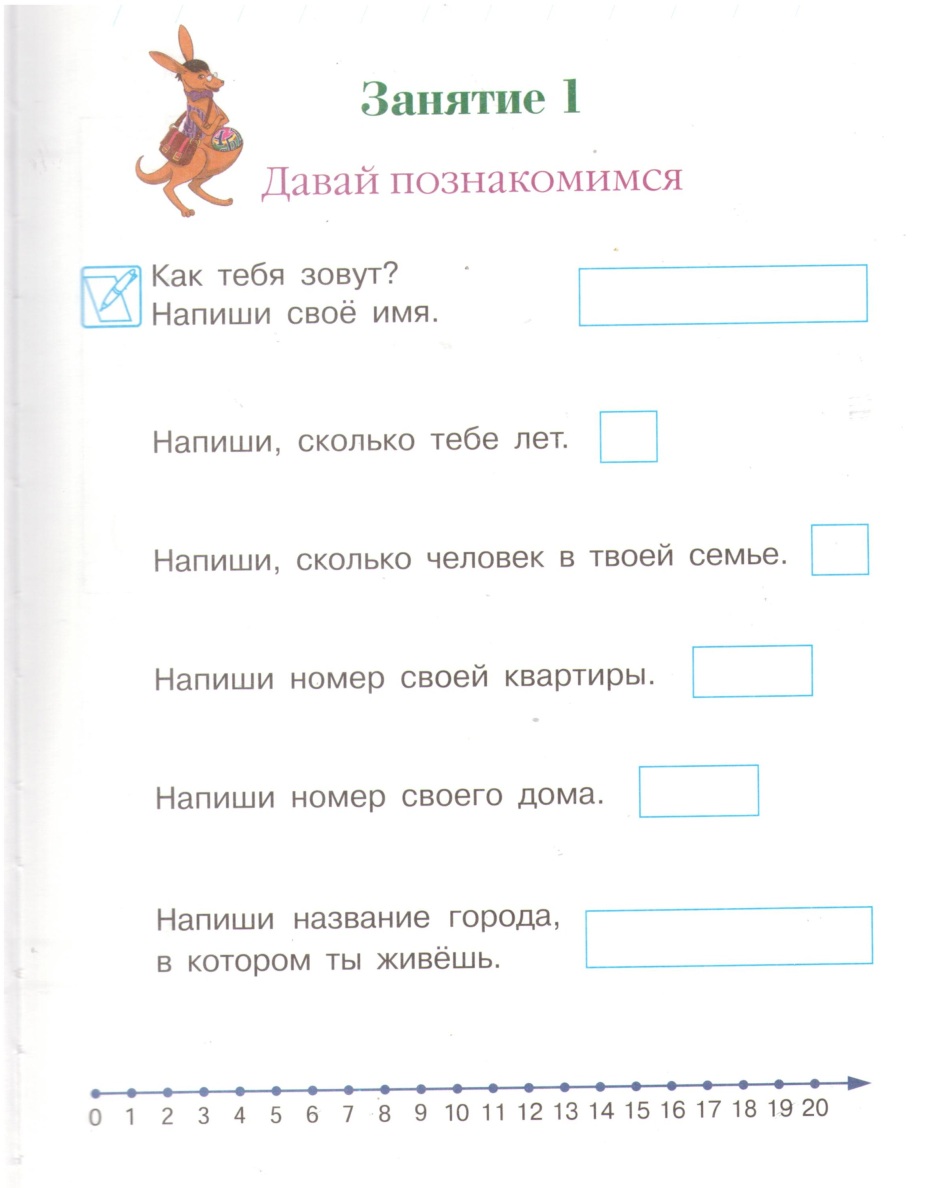 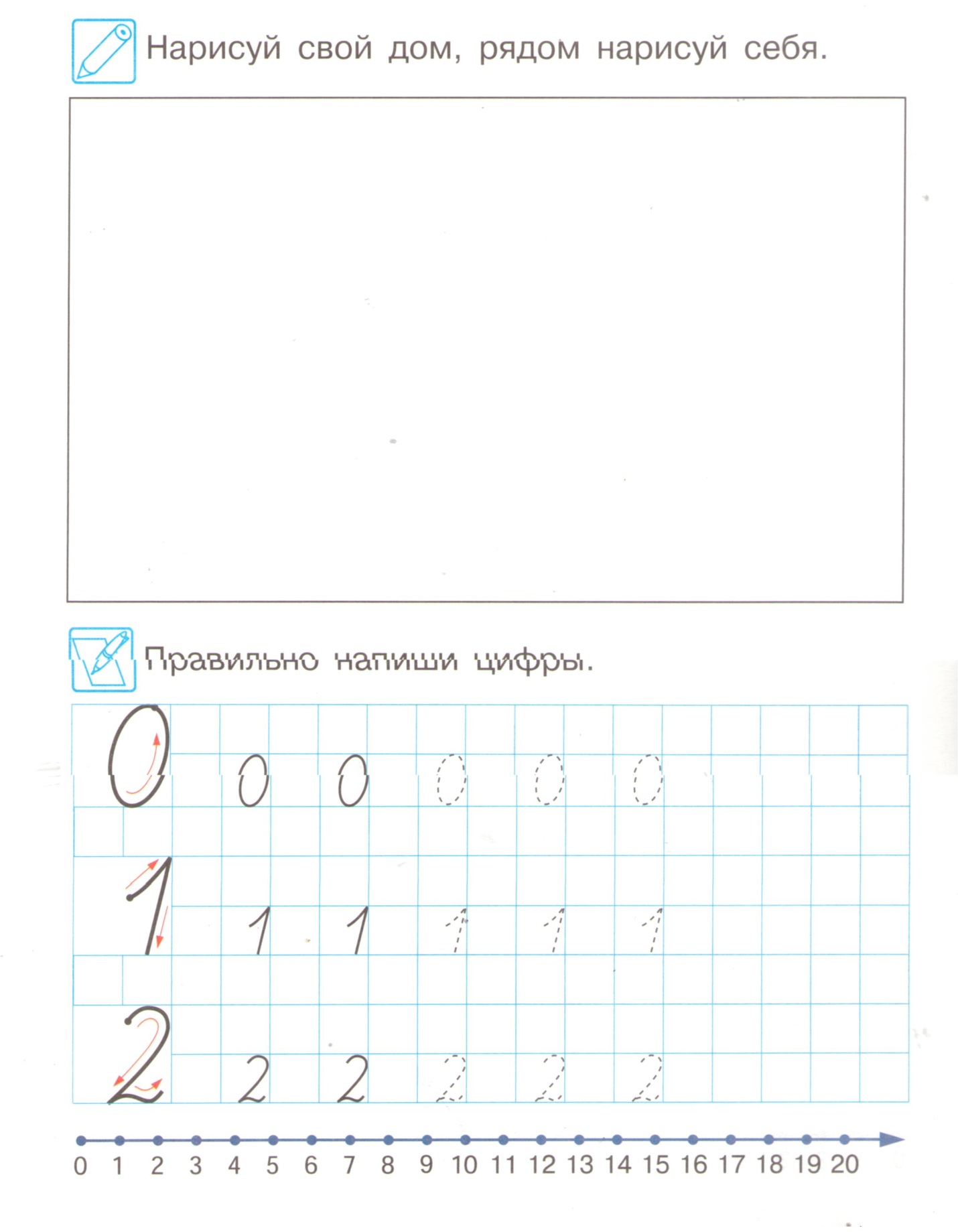 Занятие 2 (03.10.20)Числовая прямая. Прямой и обратный счёт в пределах 10. Логические задачи. Понятие слева, справа, вверху, внизу.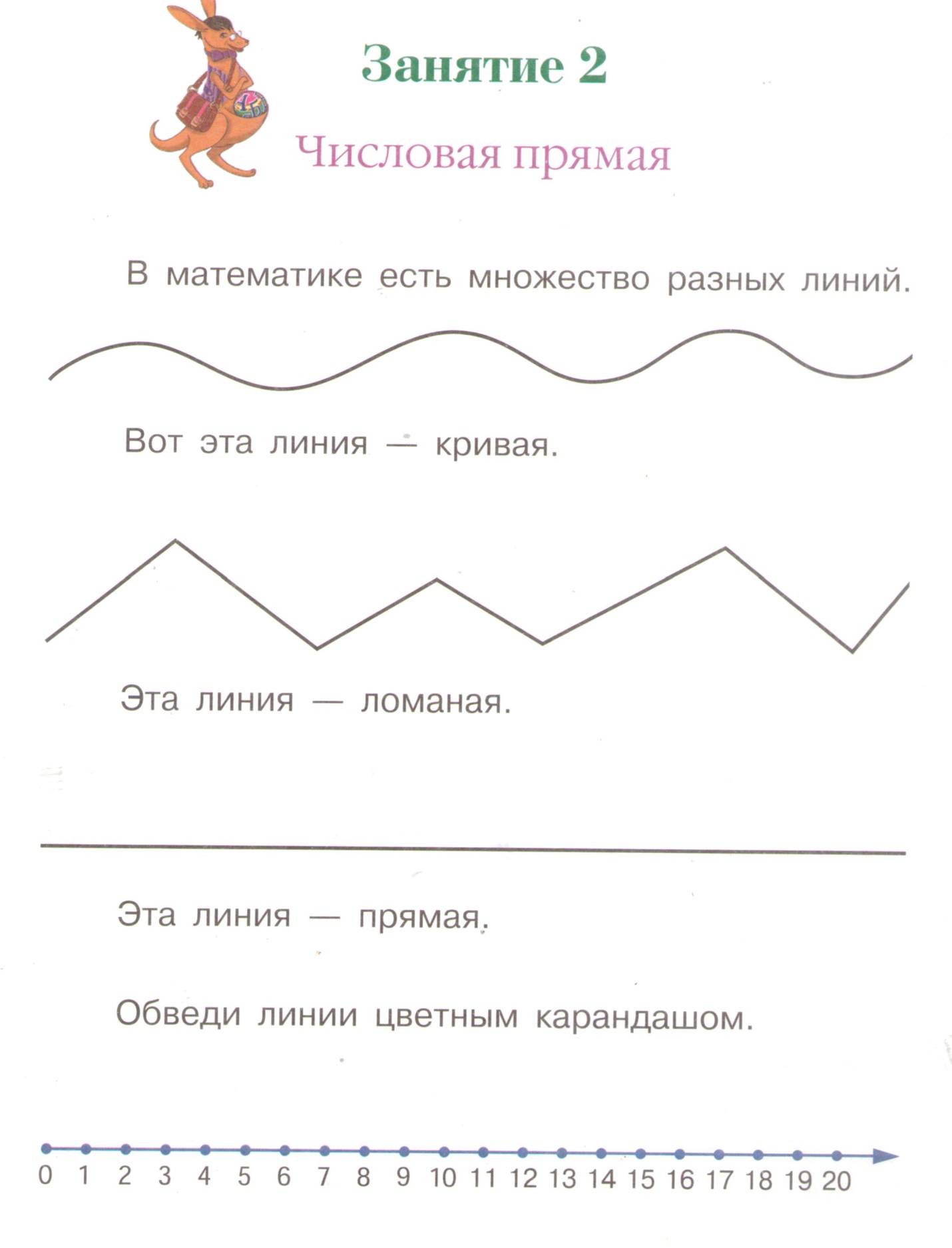 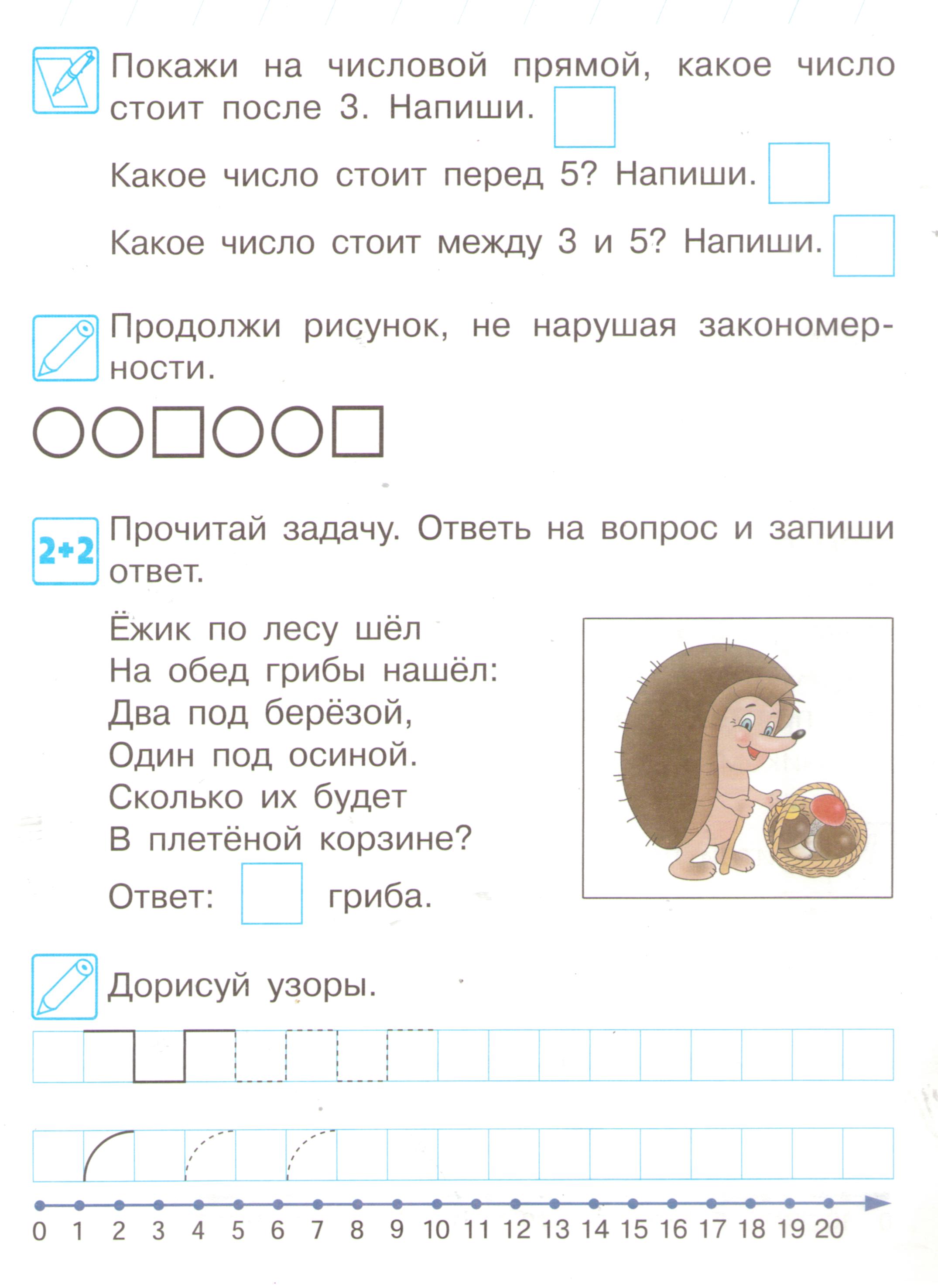 Занятие 3 (10.10.20)Знакомство с задачей. Задачи  на сложение. 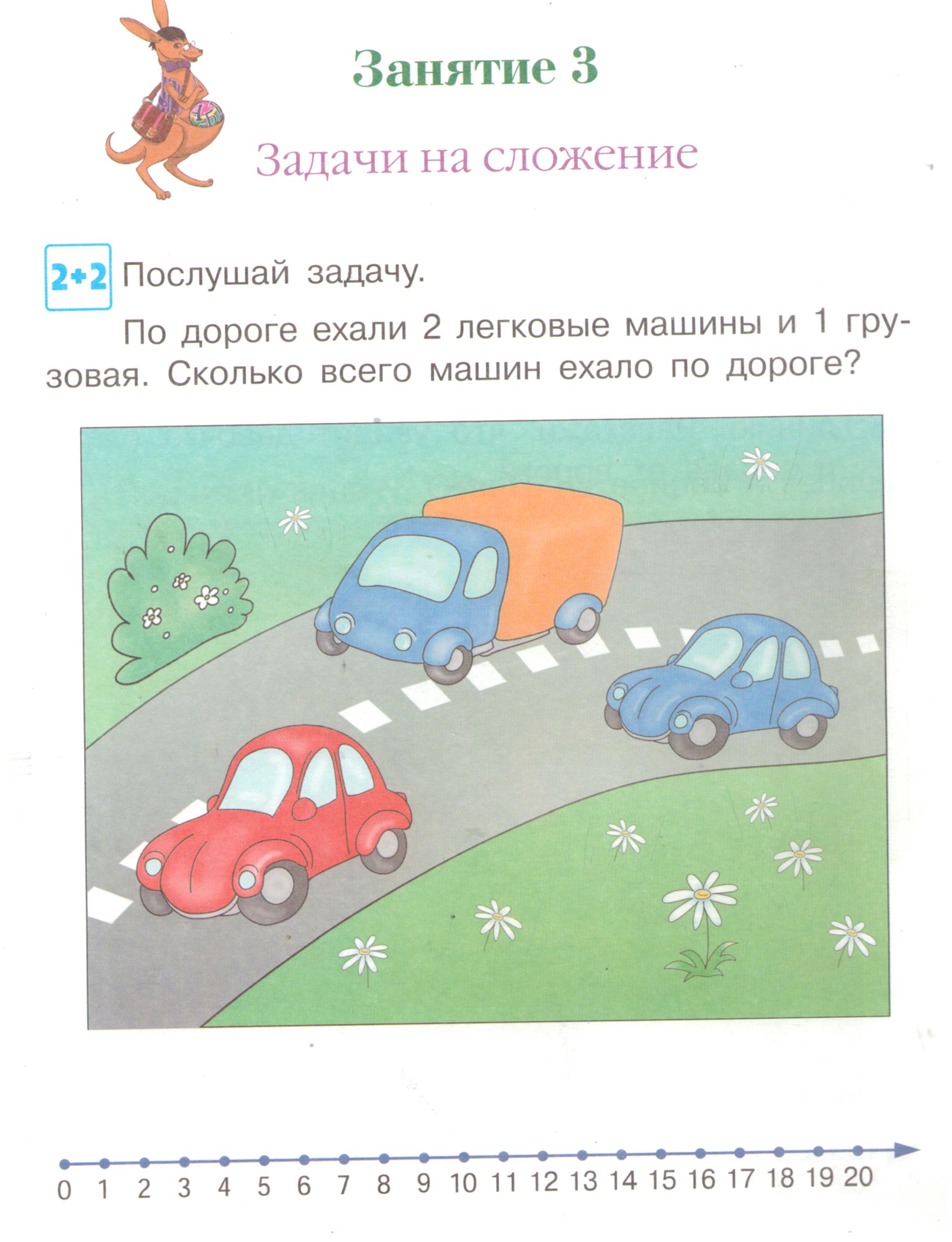 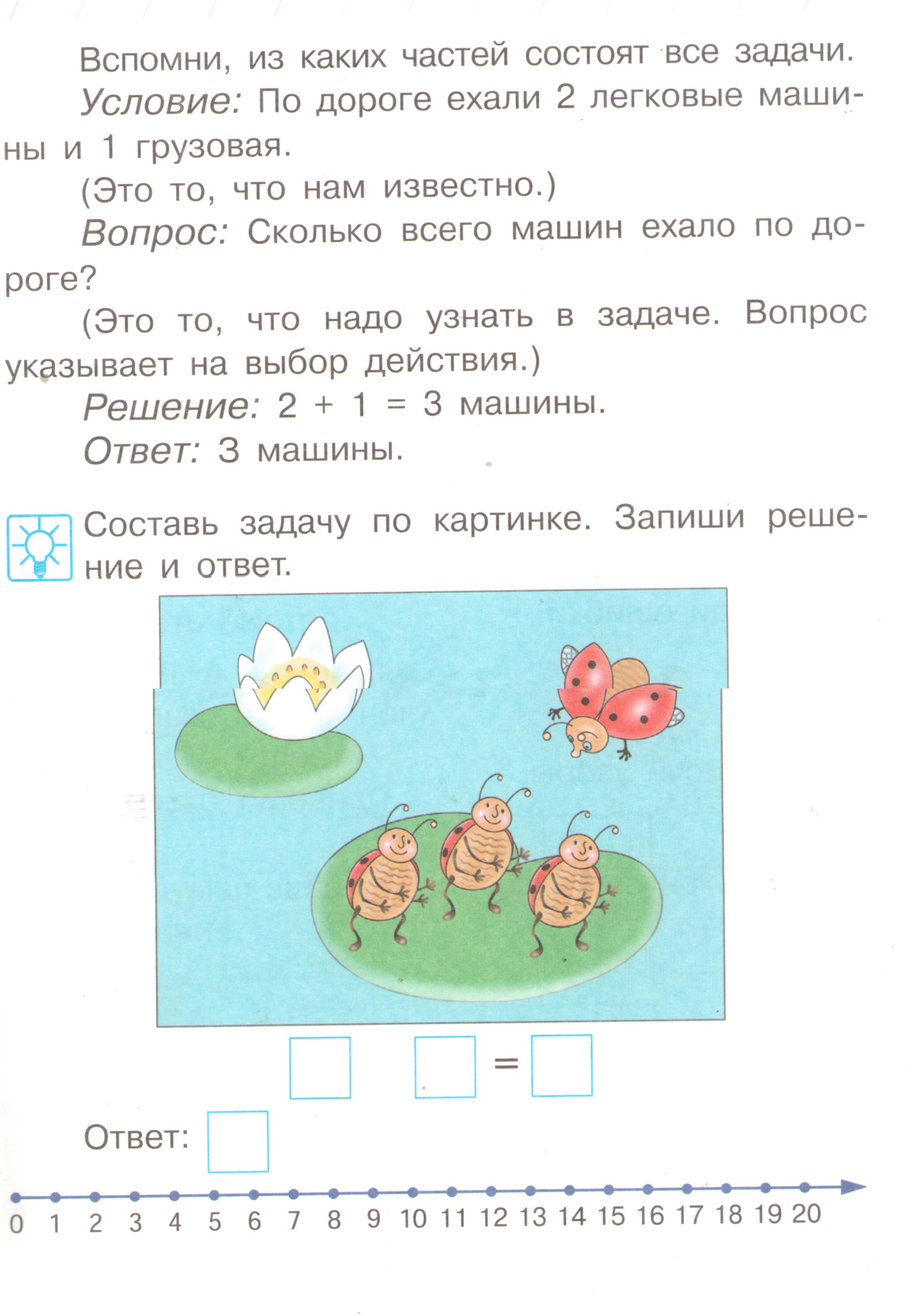 Занятие 4 (17.10.20)Знакомство со знаками больше, меньше, равно. Конструирование из палочек.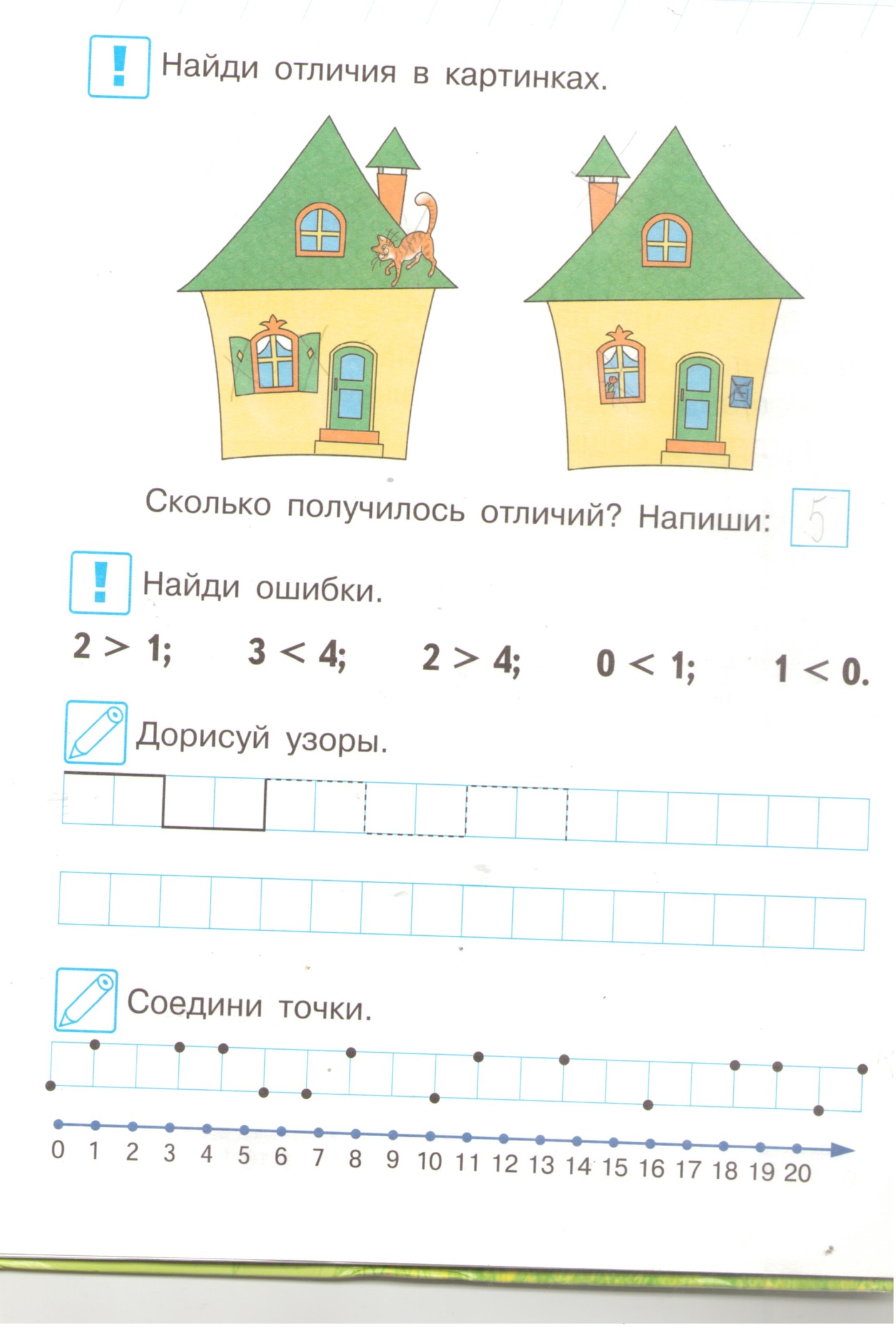 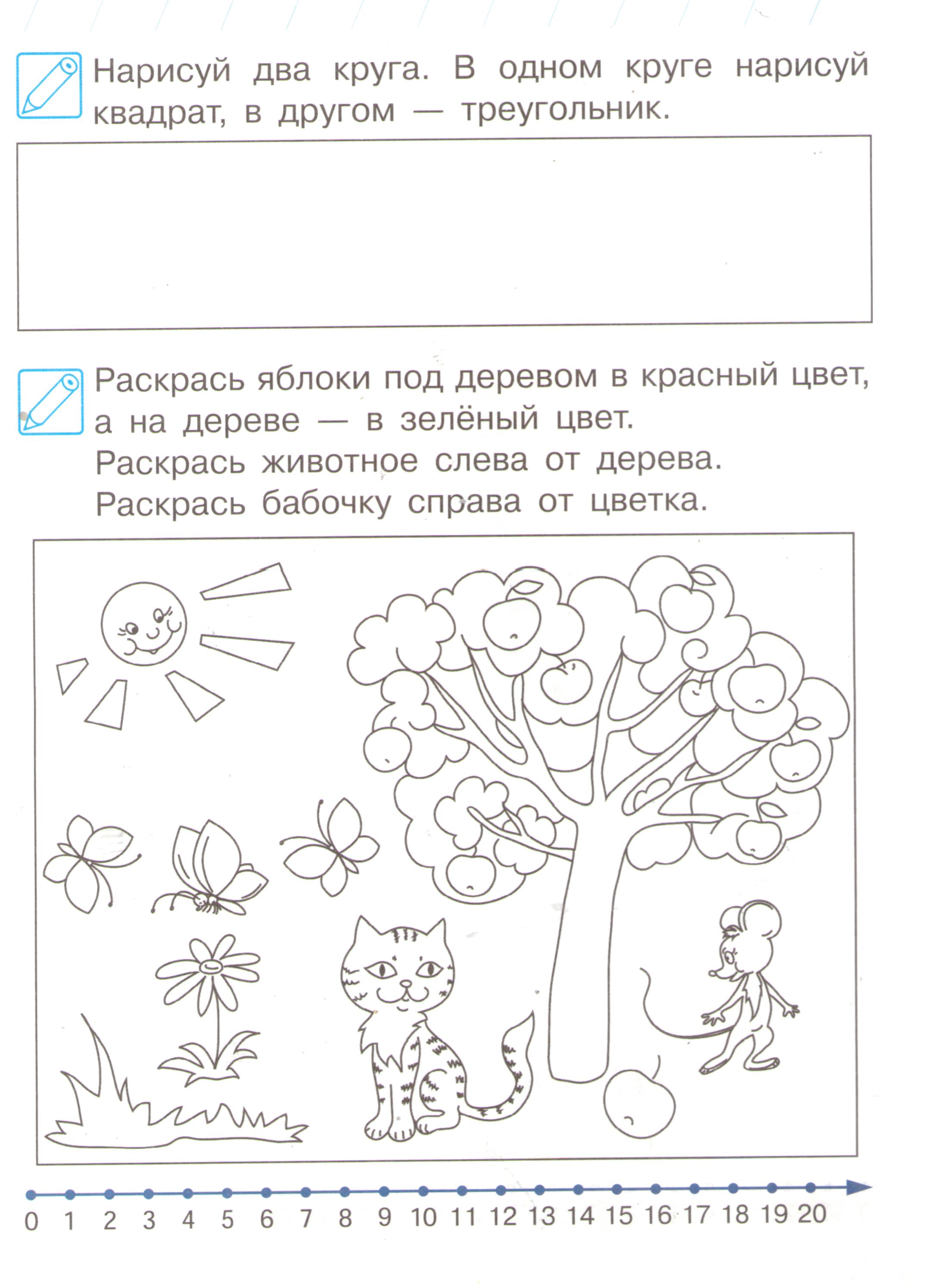 Занятие 5 (24.10.20)Повторение.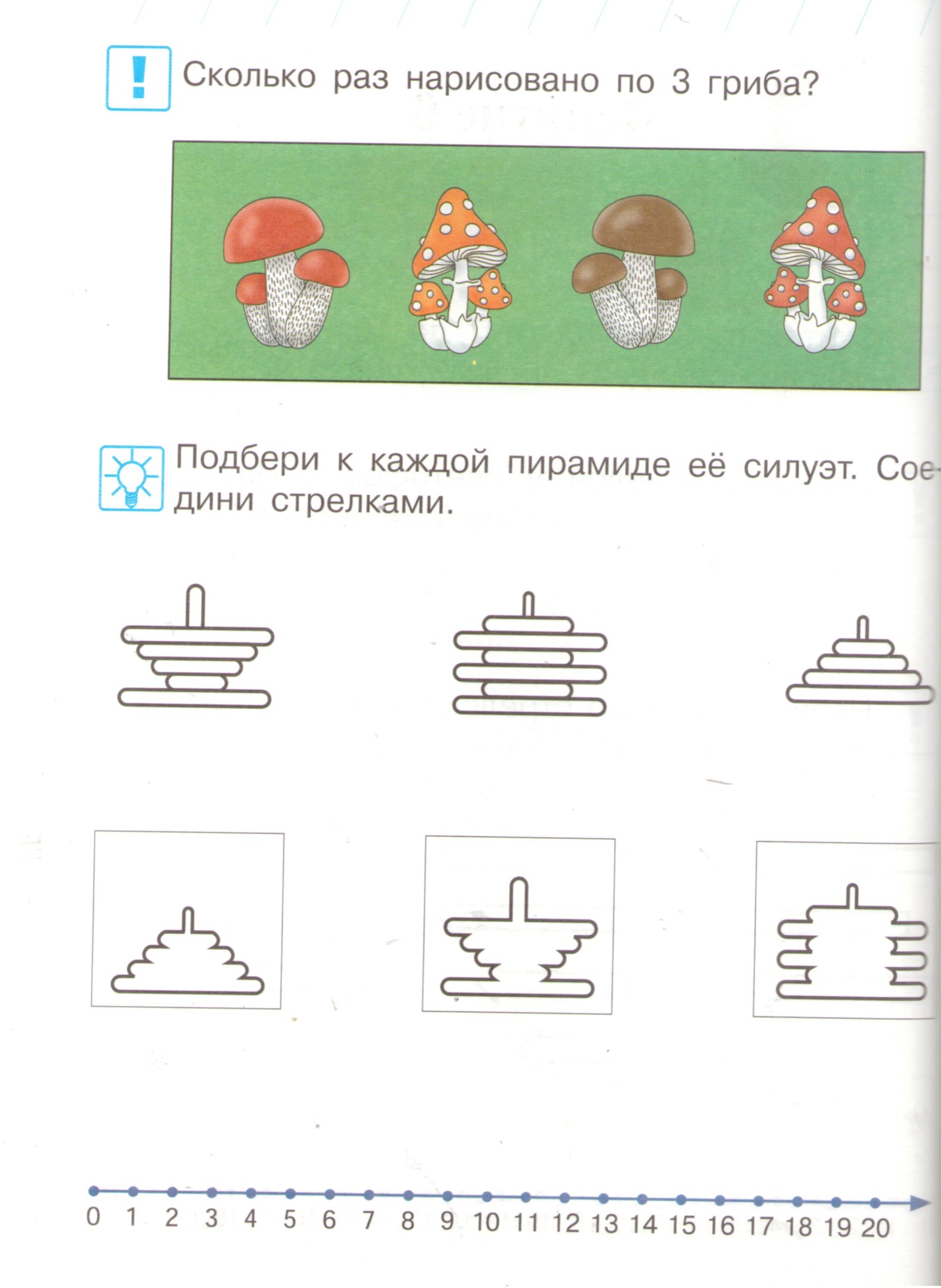 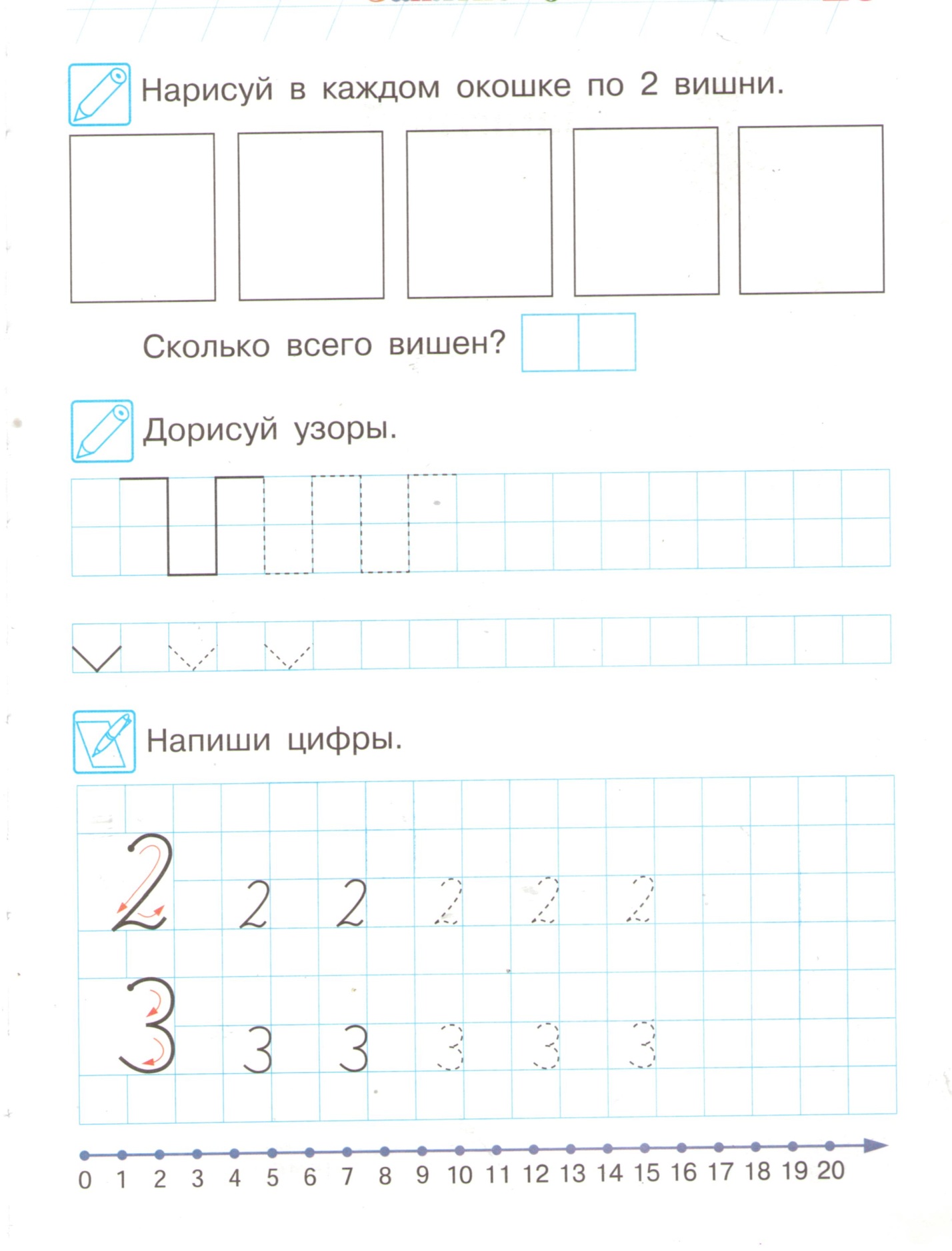 Занятие 6 (31.10.20)Сложение и вычитание. Примеры вида +1, -1. Нахождение и сравнение чисел соседей (предшествующее, последующее число).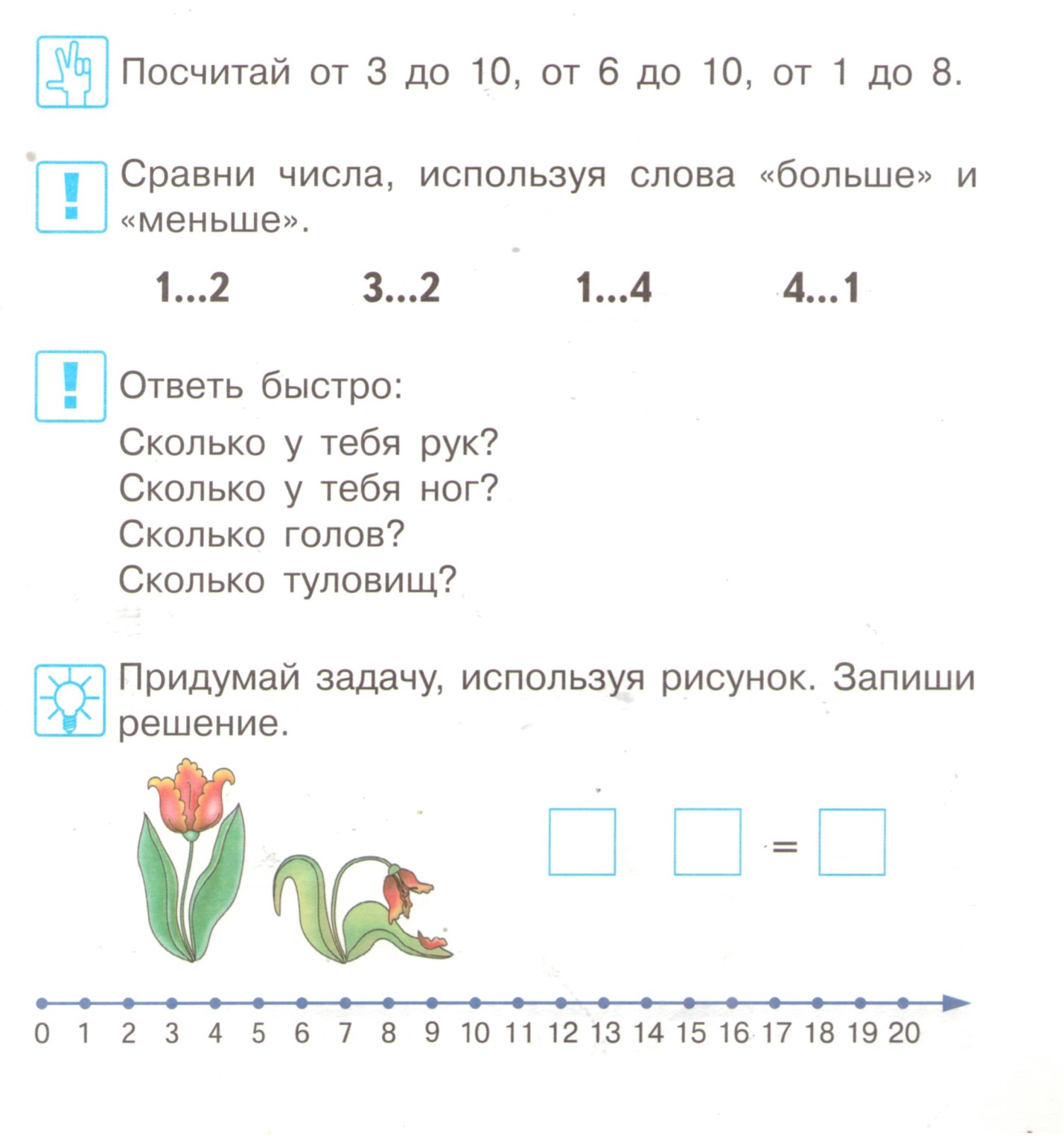 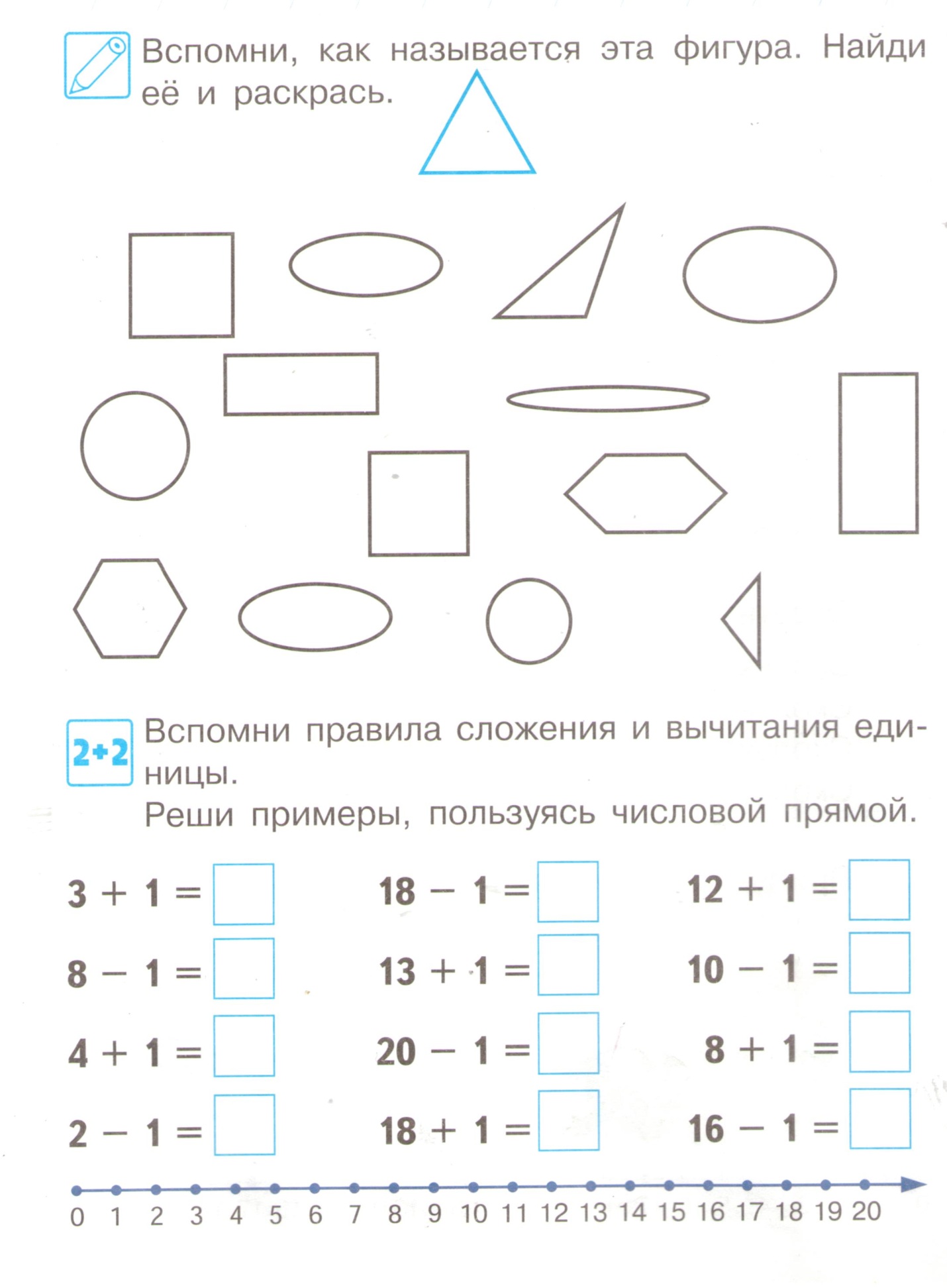 Занятие 7 (07.11.20)Решение задач на вычитание. Сравнение предметов по размерам.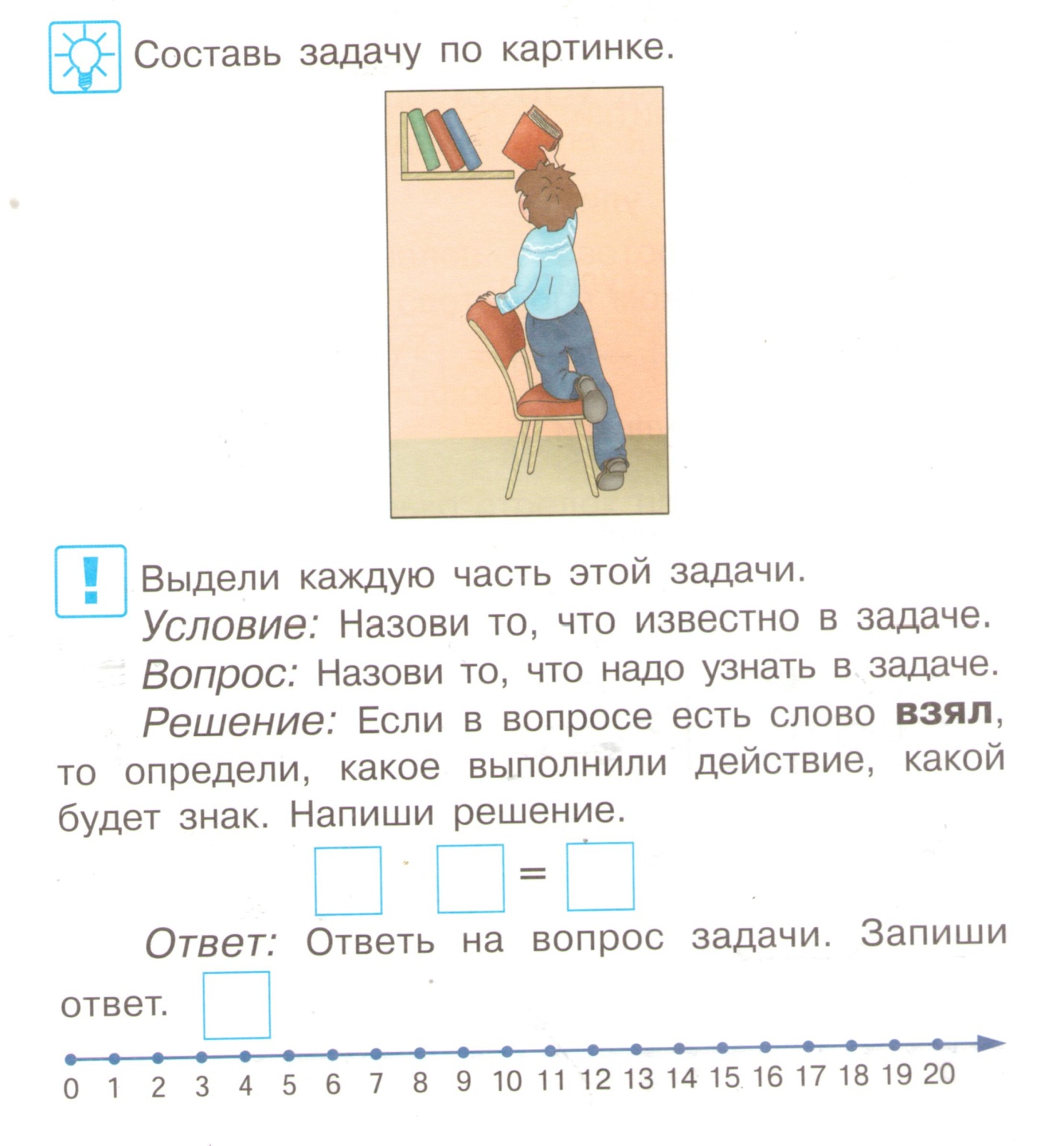 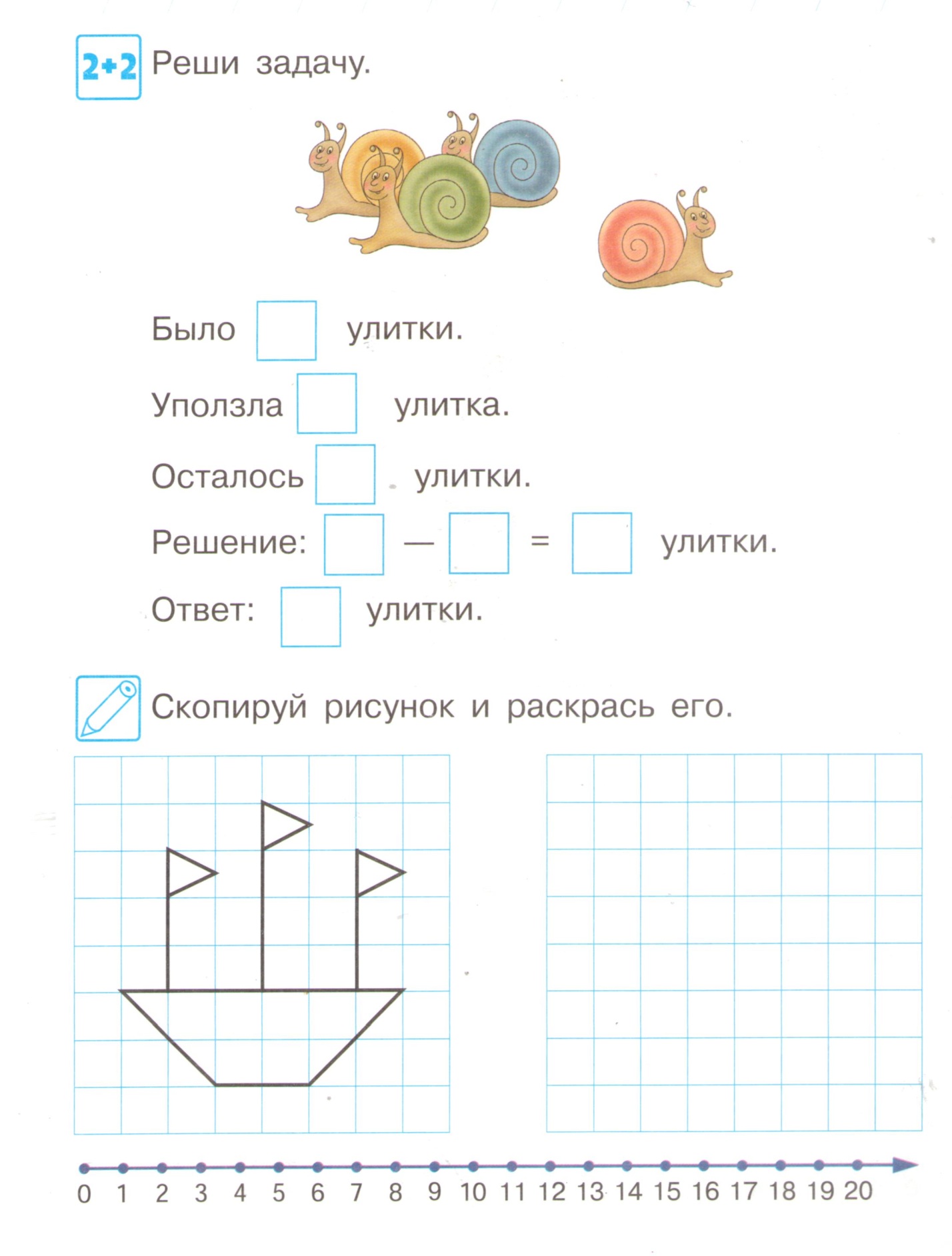 Занятие 8 (14.11.20)Счёт предметов. Сравнение предметов по длине и высоте.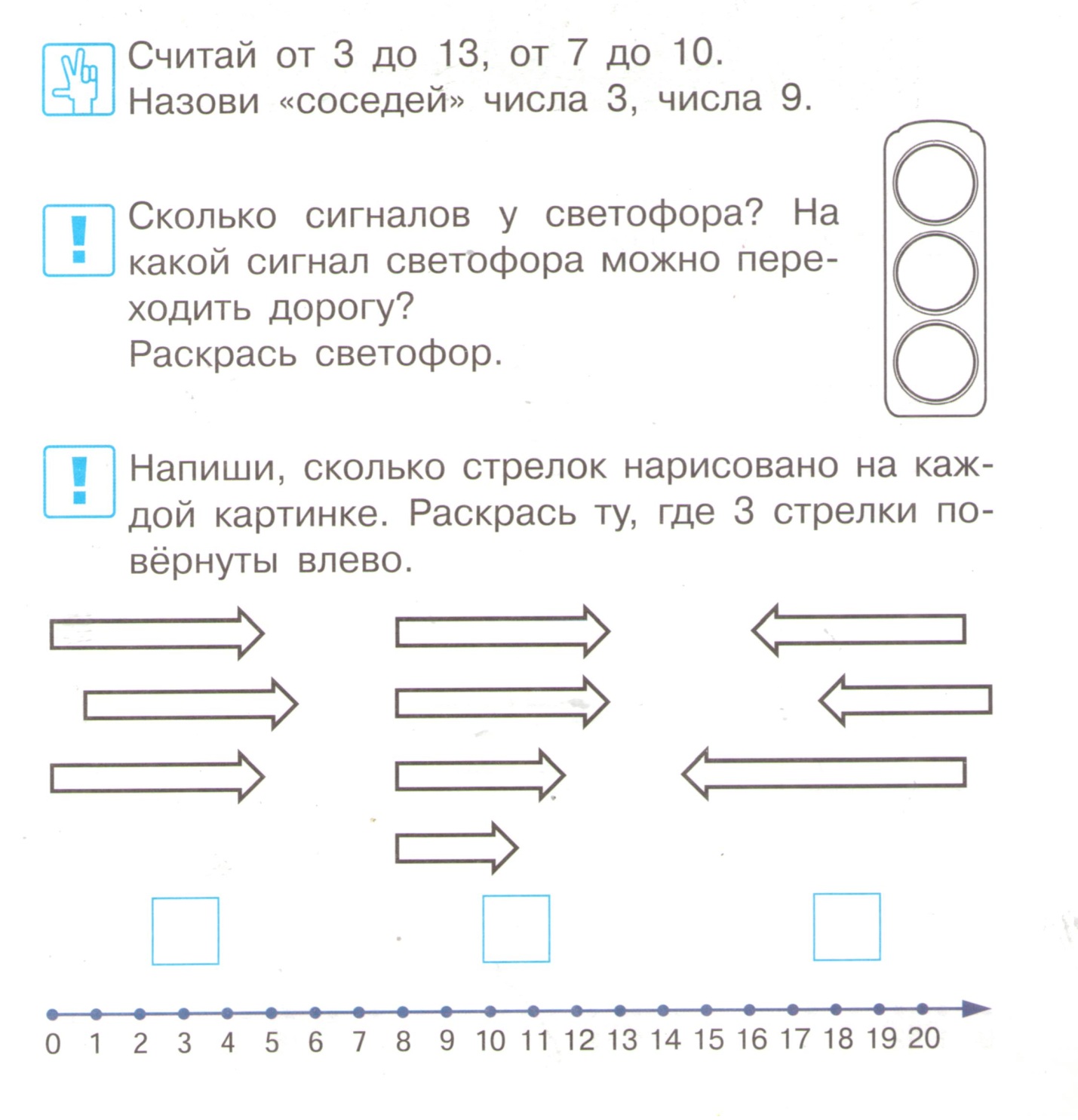 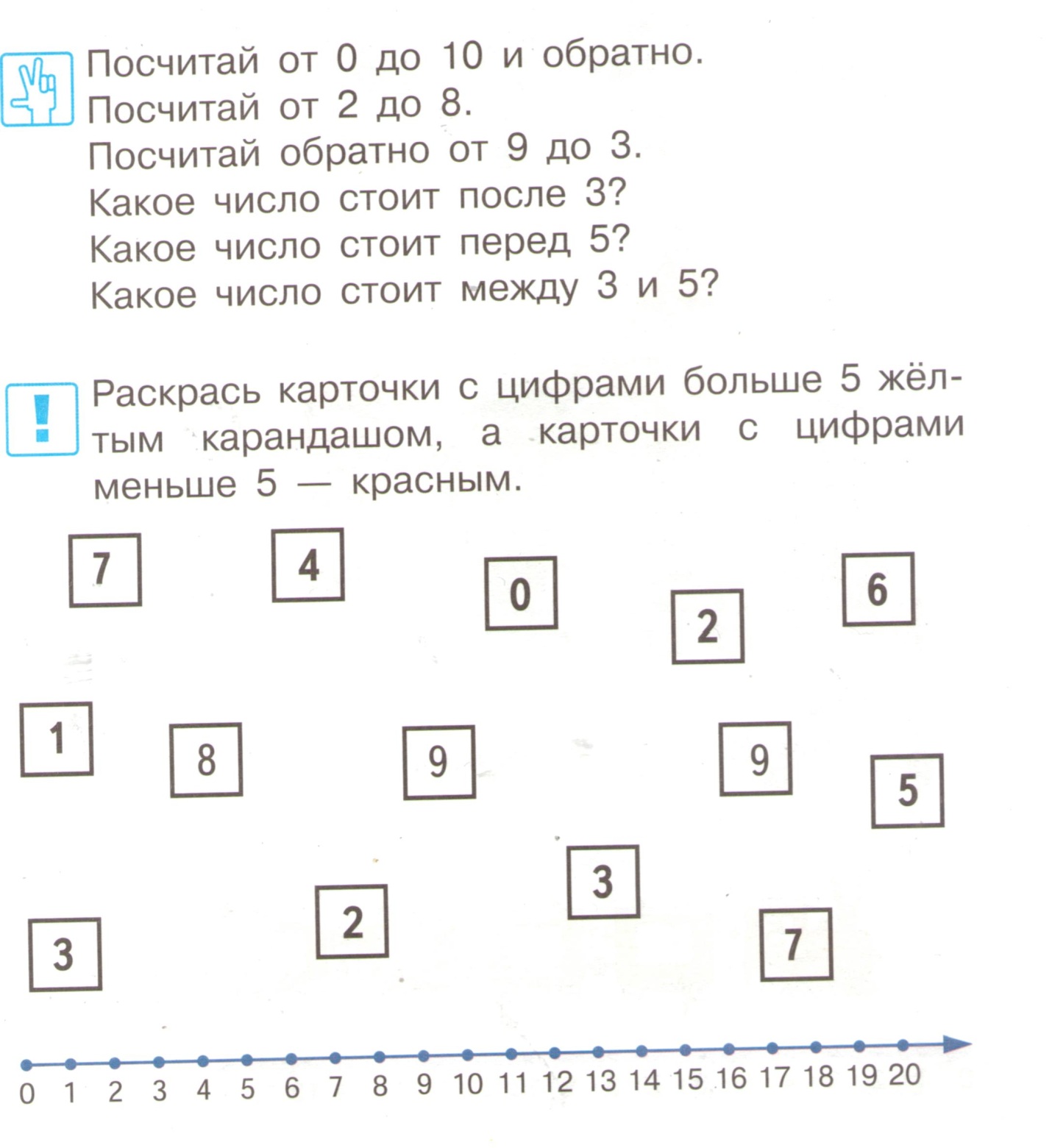 Занятие 9 (21.11.20)Состав числа 3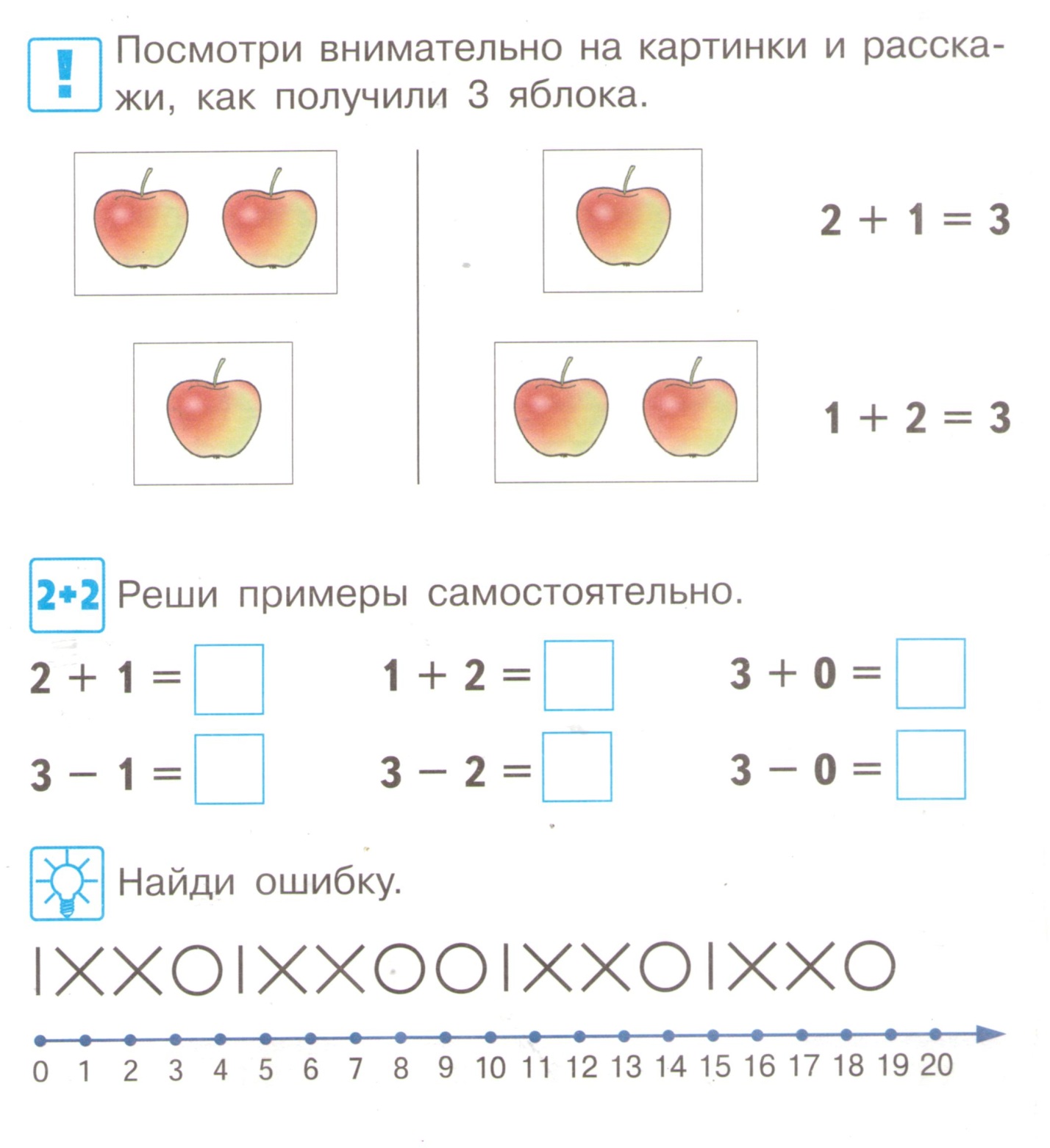 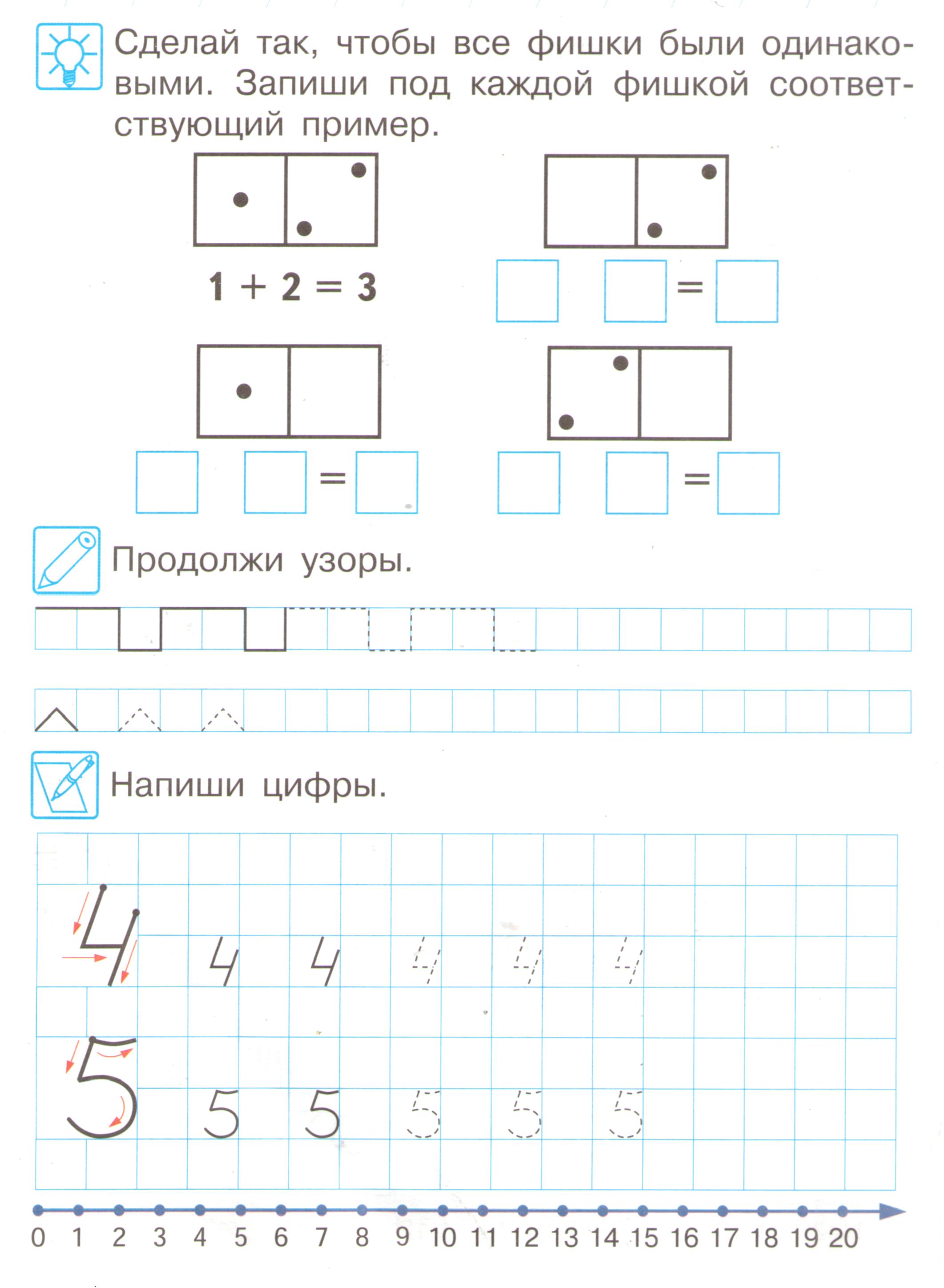 Занятие 10 (28.11.20)Счёт в пределах 10. Сравнение групп предметов. Направления: слева направо, справа налево, сверху вниз, снизу вверх.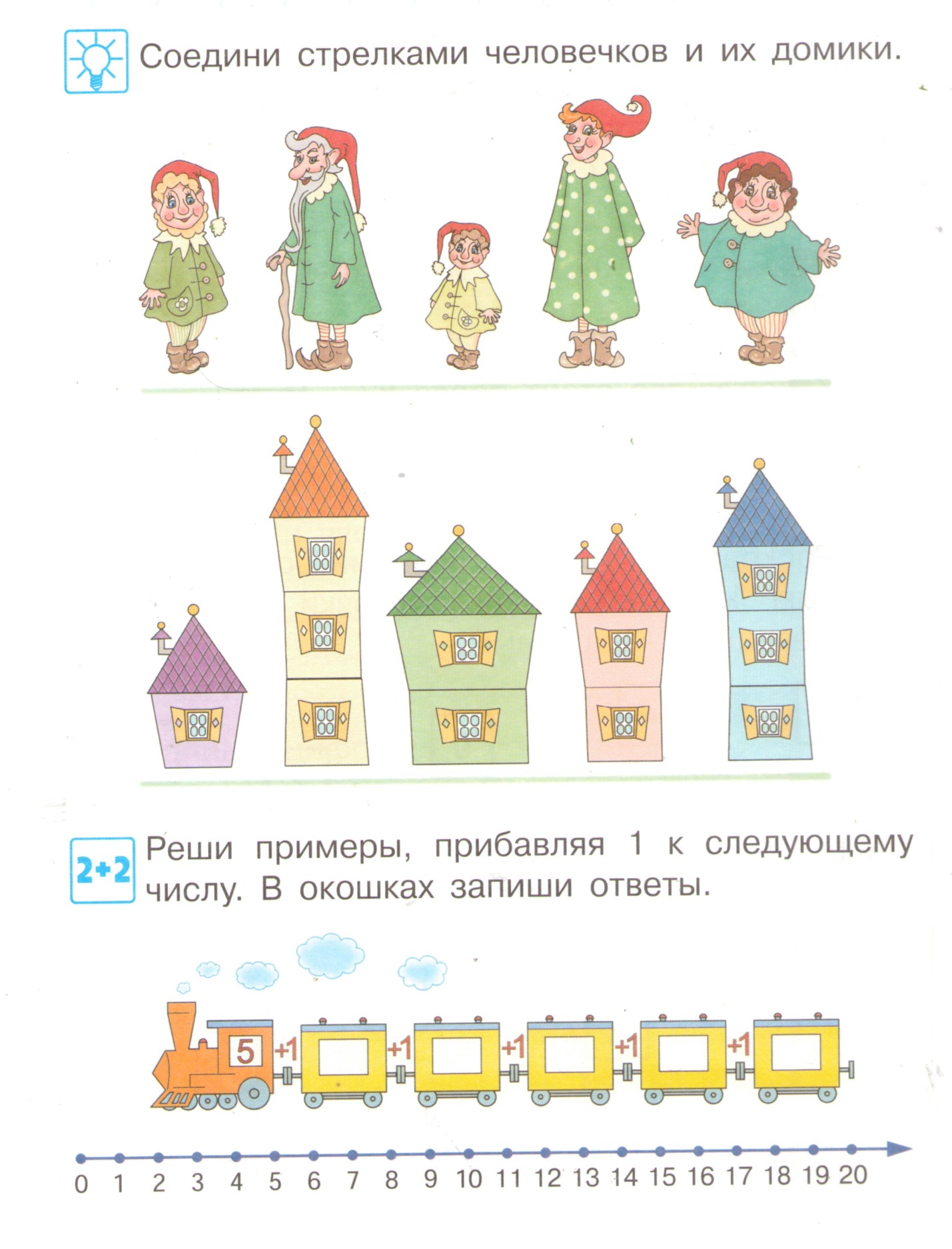 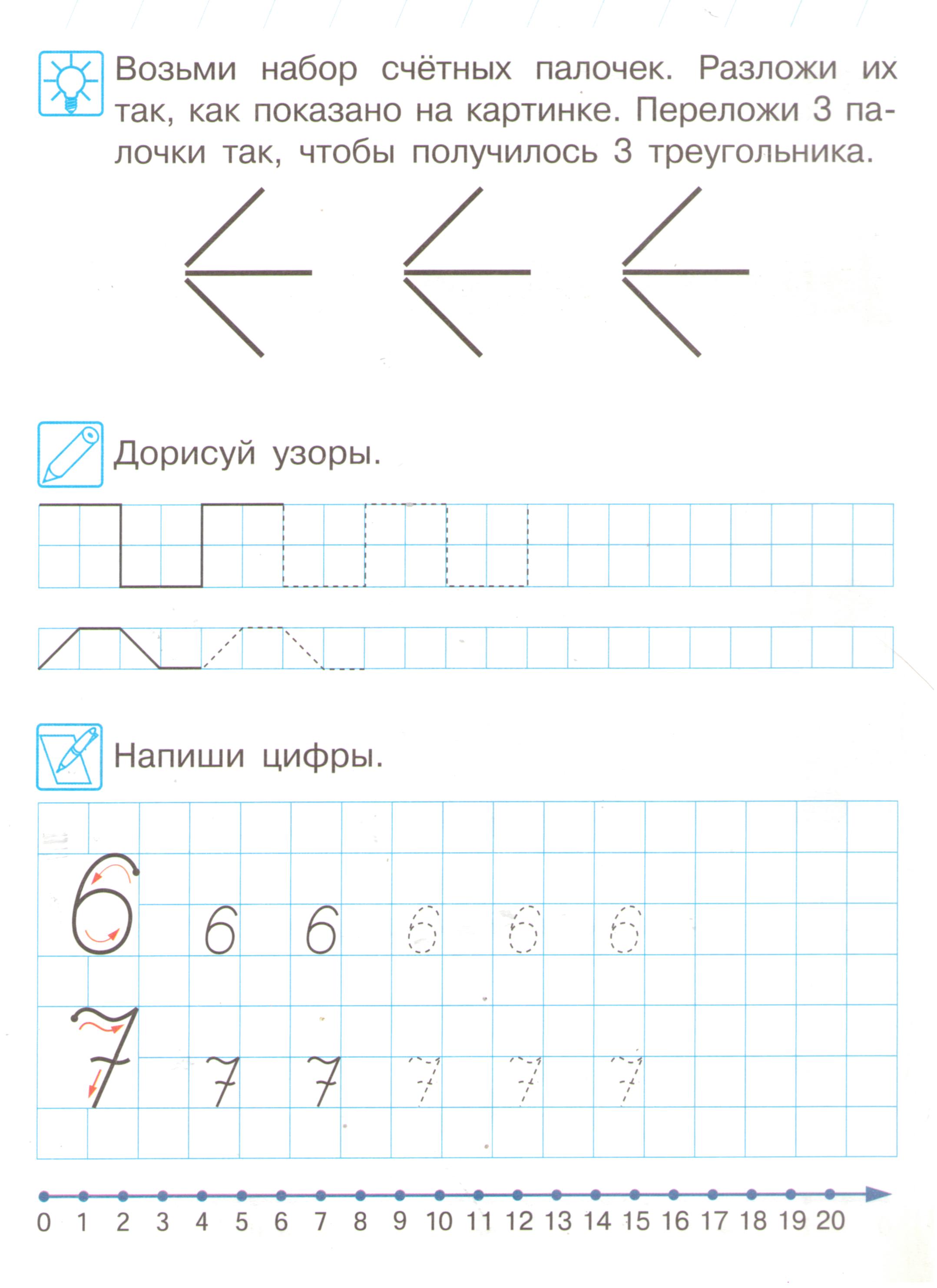 Занятие 11 (05.12.20)Счёт в пределах 10. Сравнение предметов по ширине и толщине.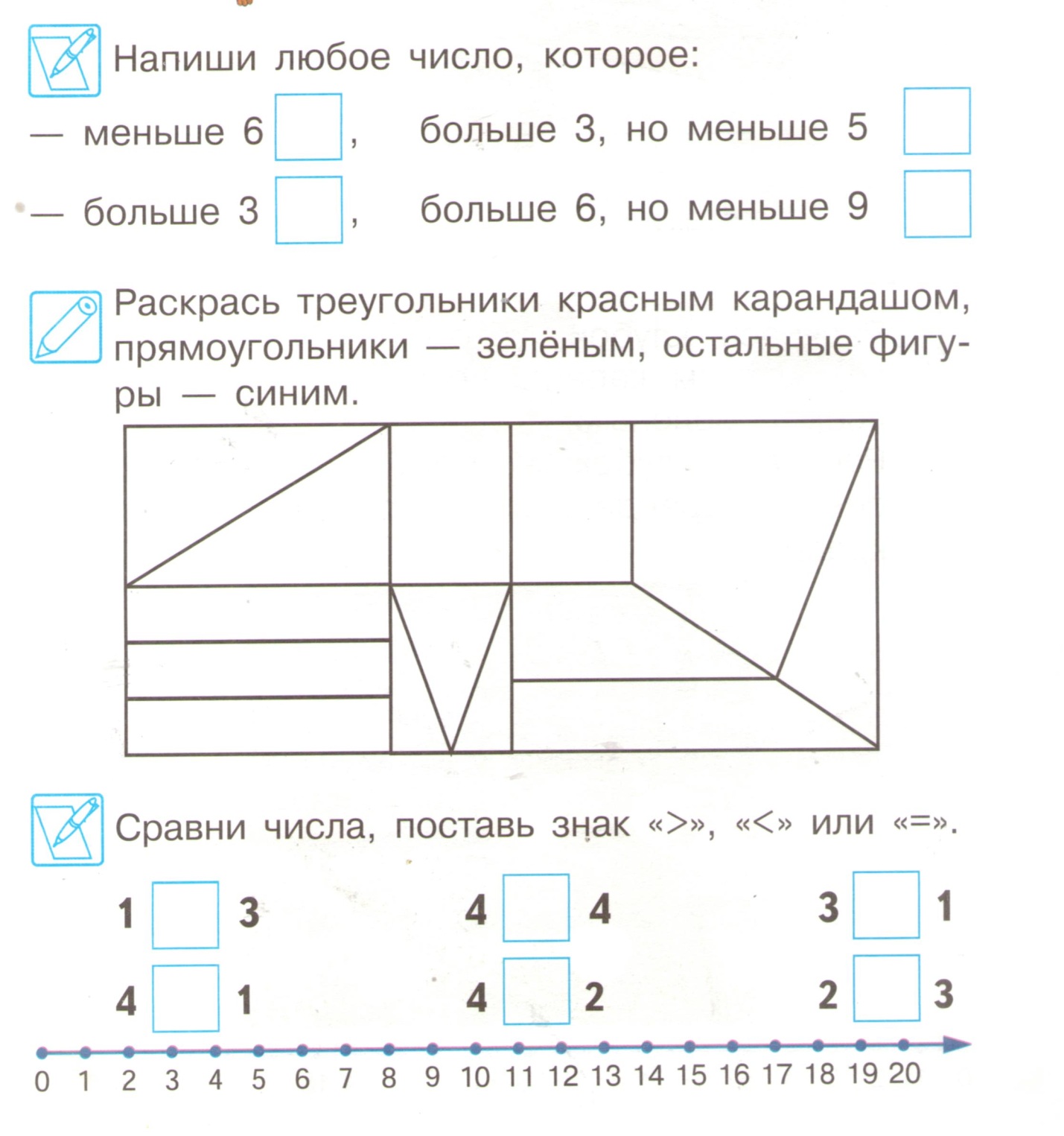 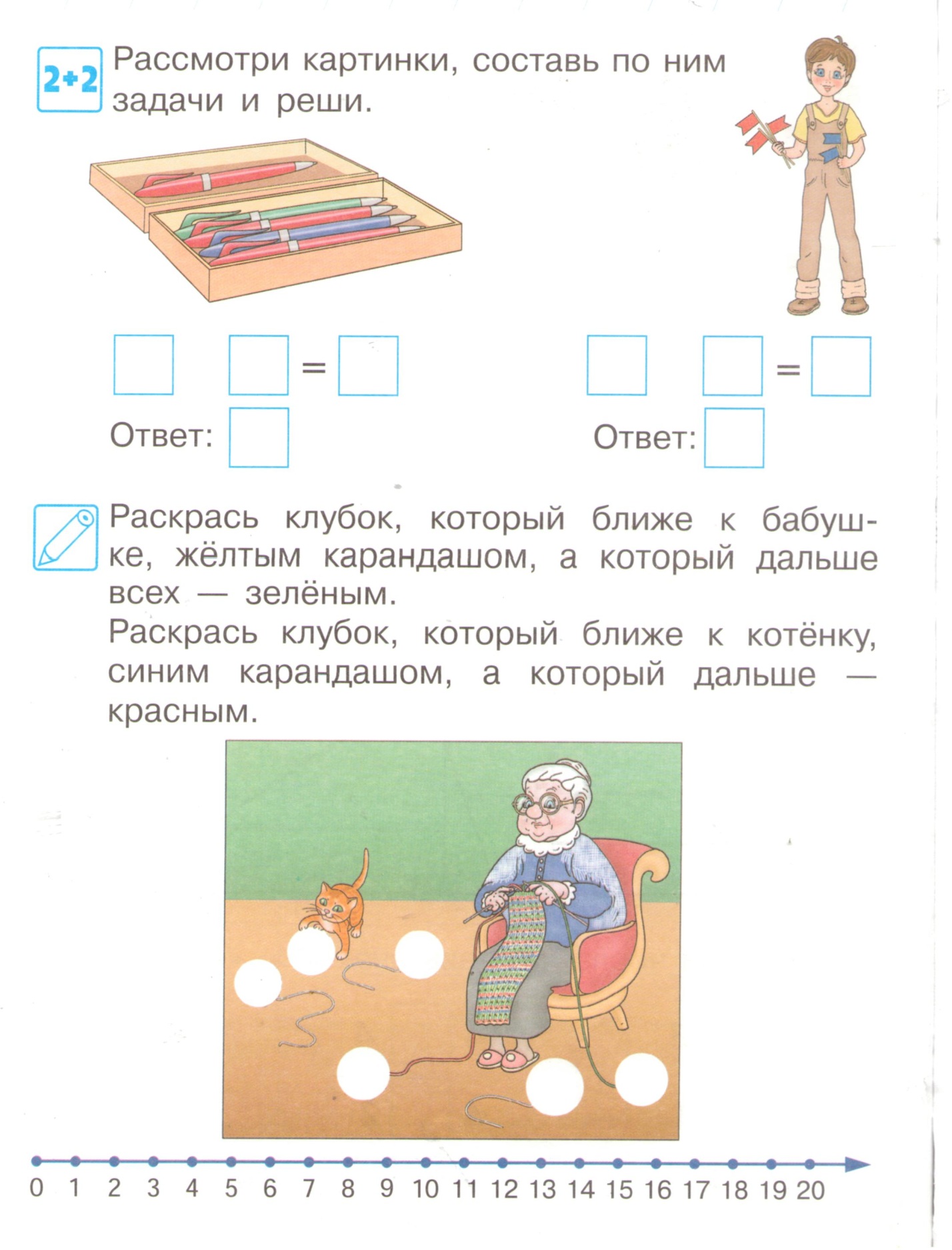 Занятие 12 (12.12.20)Состав числа 4. Сравнение предметов по длине, ширине, высоте, толщине.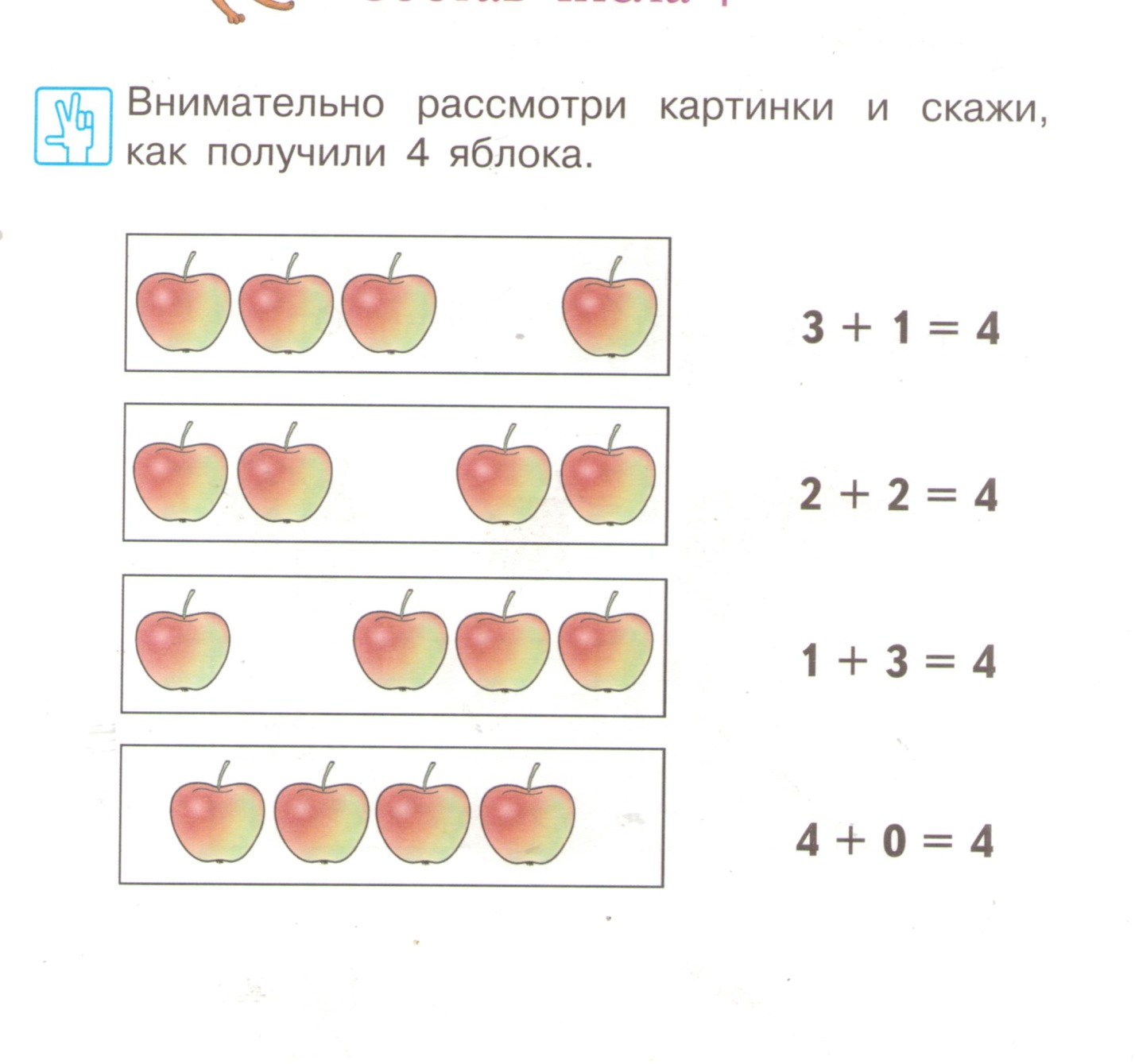 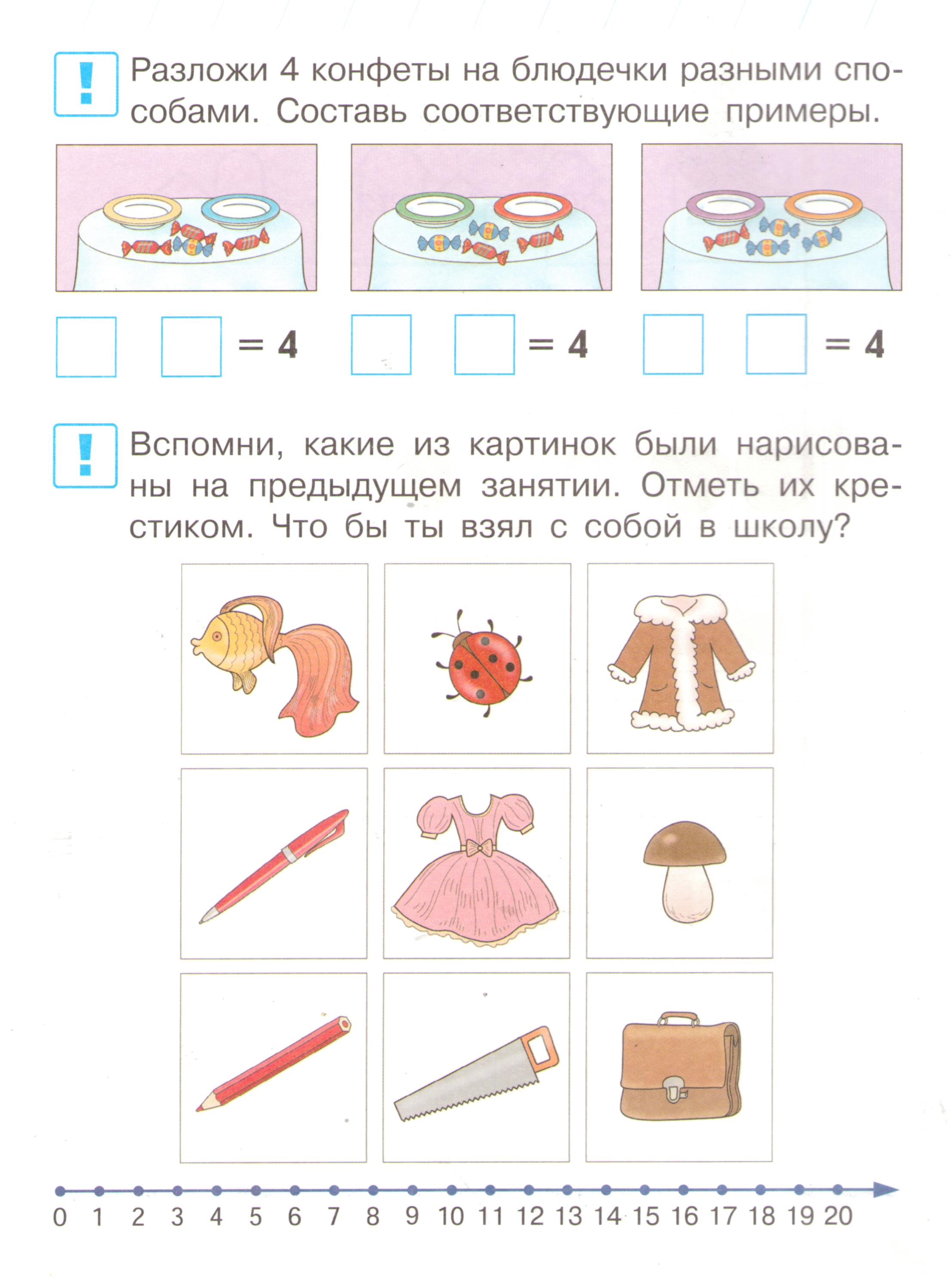 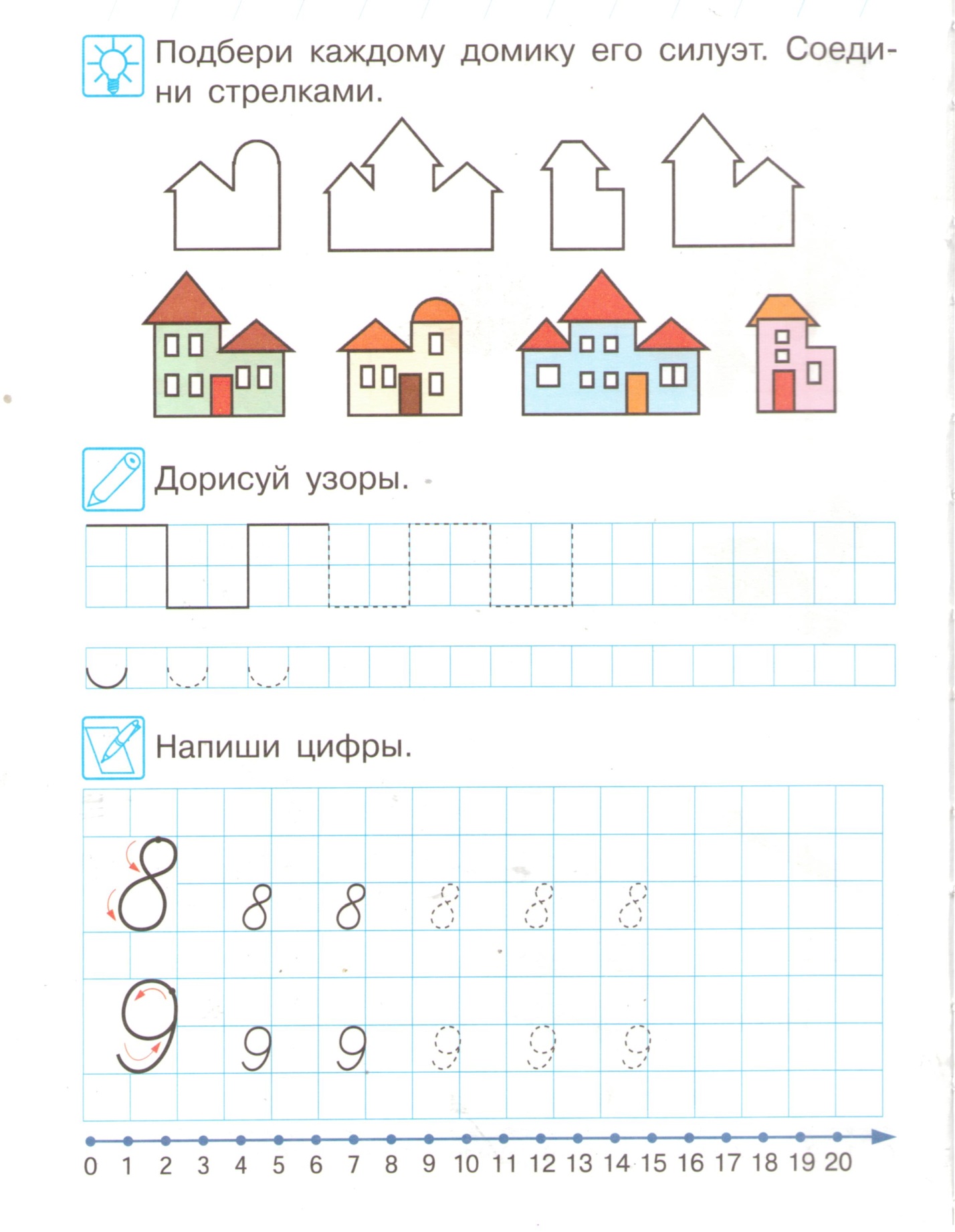 Занятие 13 (19.12.20)Состав числа 5.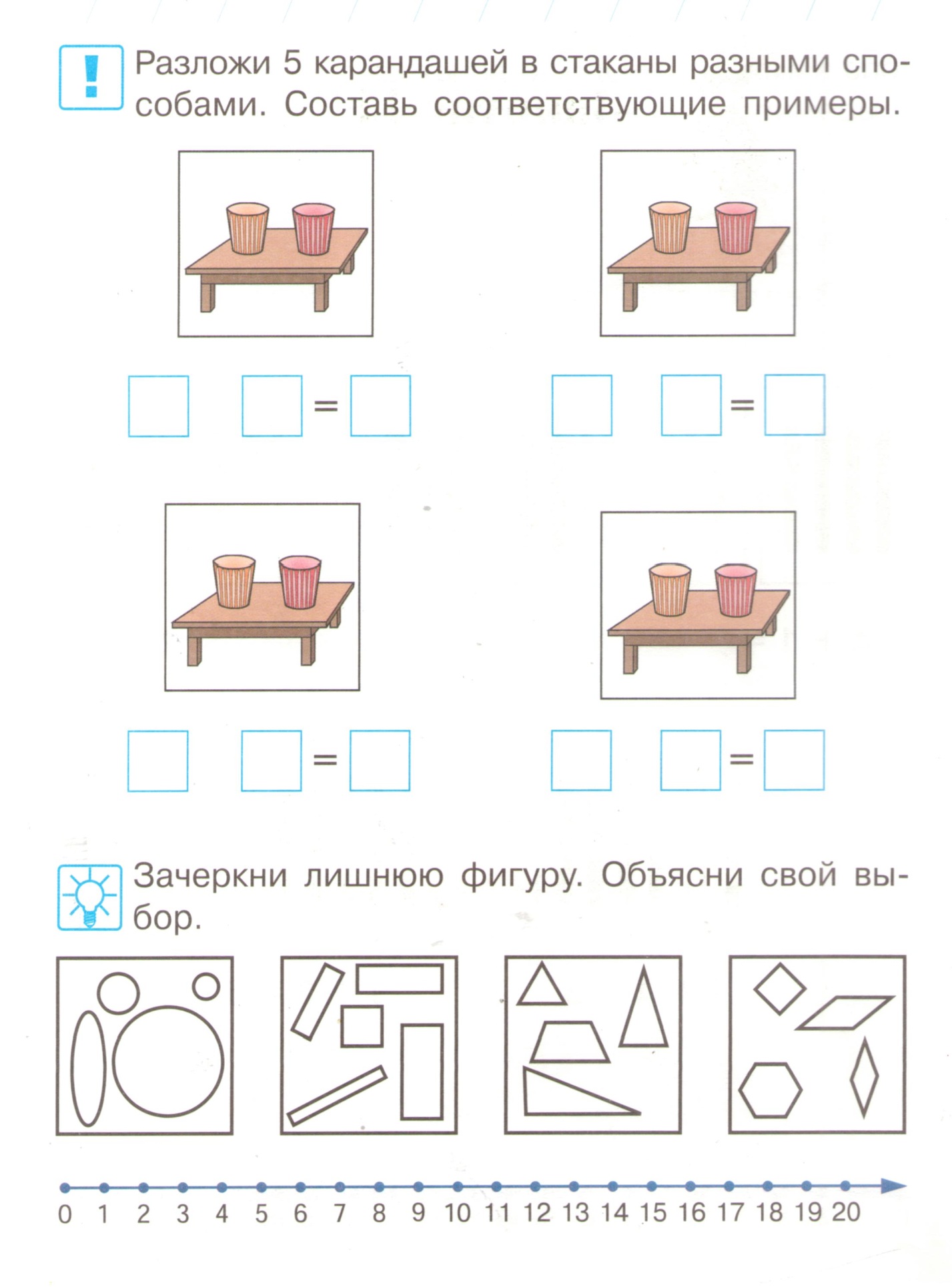 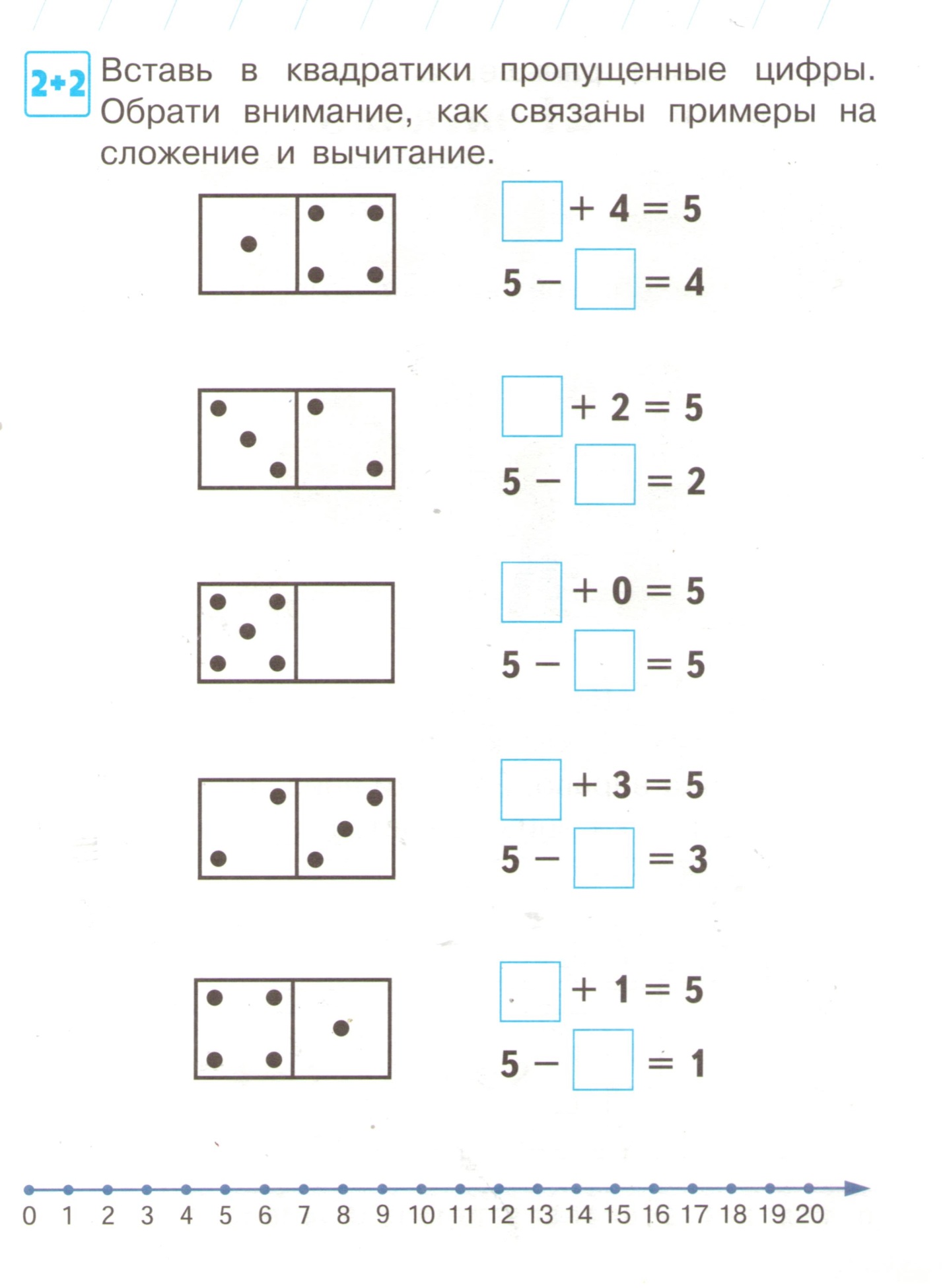 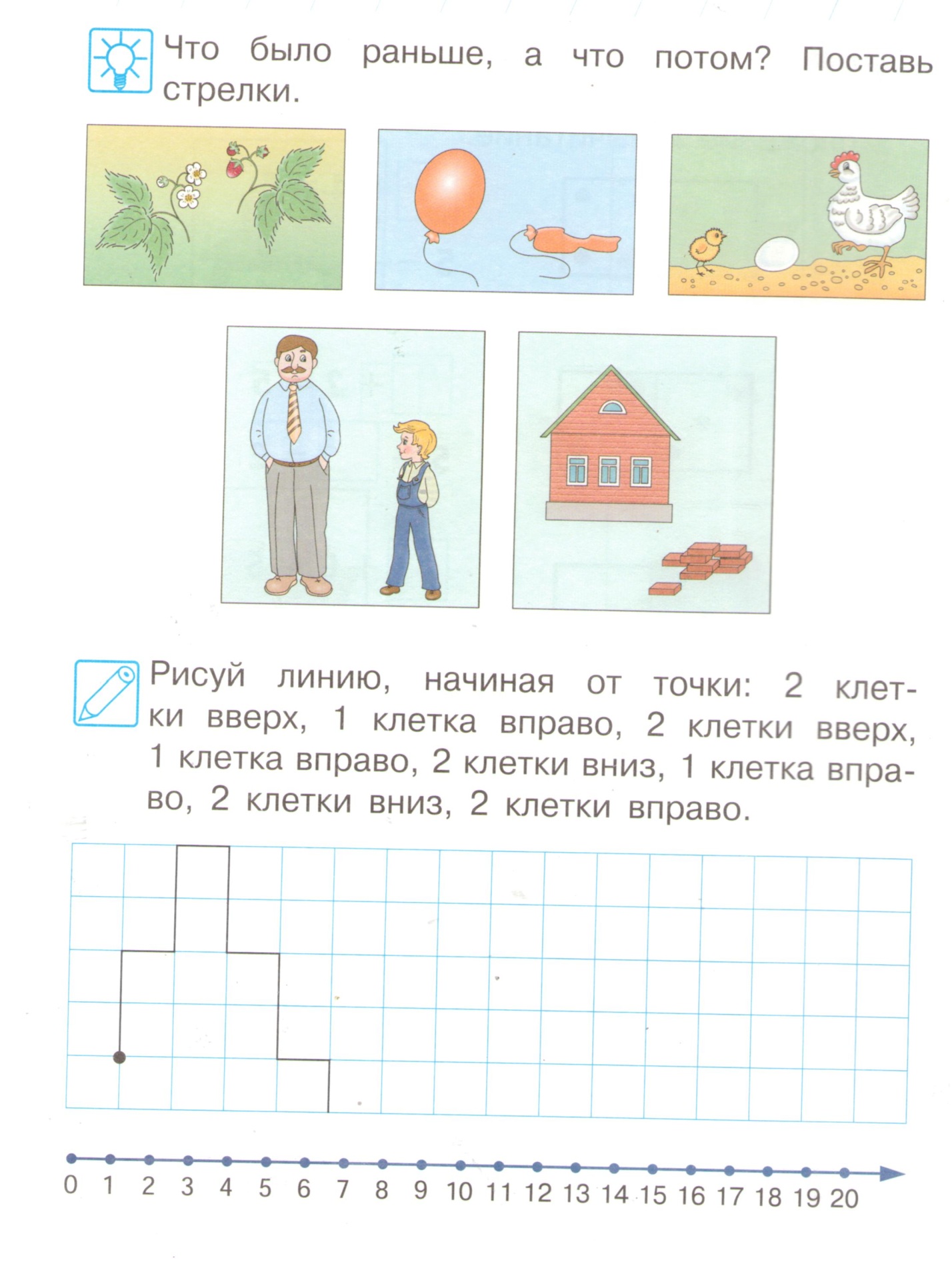 Занятие 14 (26.12.20)Повторение.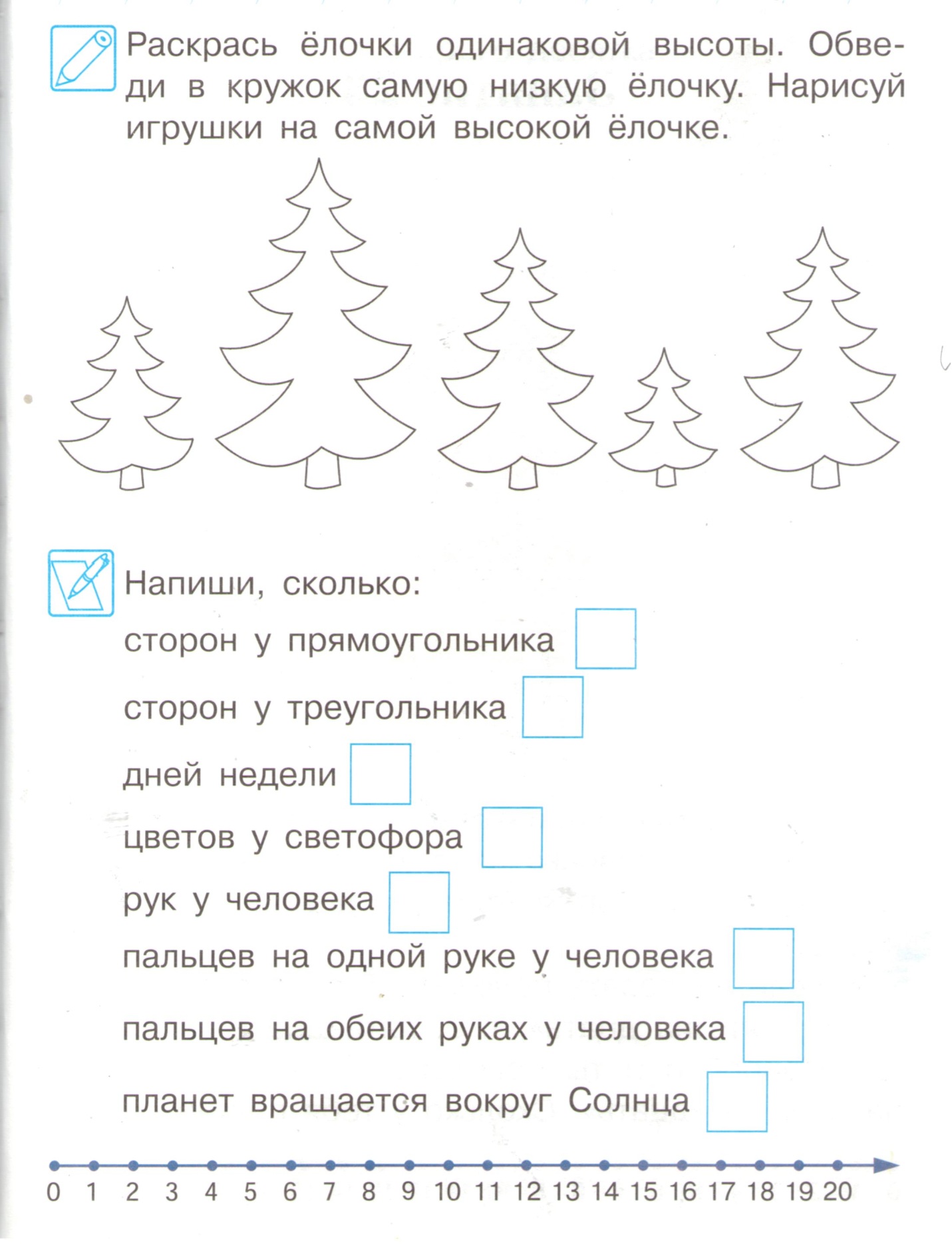 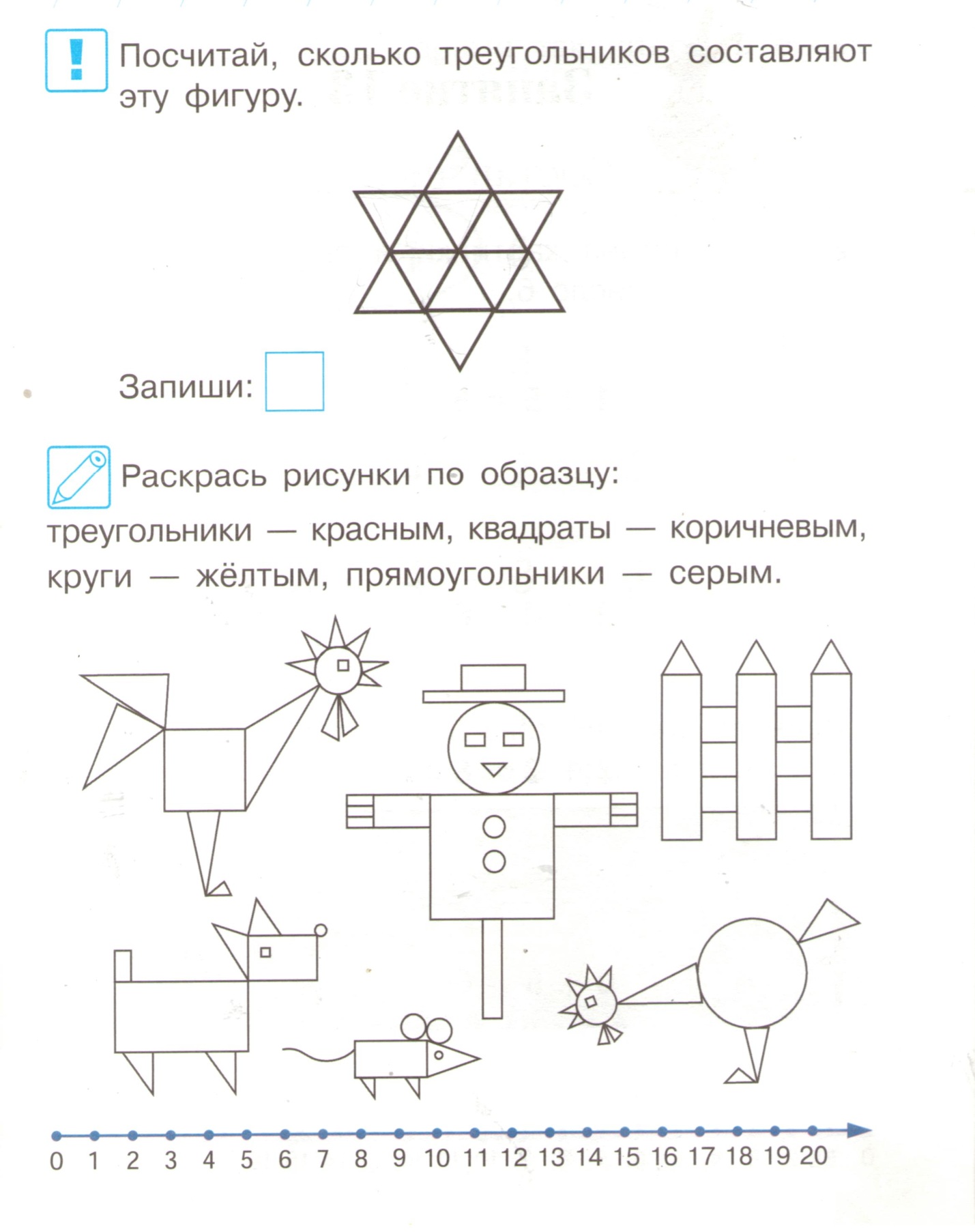 